成都市龙泉驿区妇幼保健院HIS及LIS系统售后维护服务采购项目(第二次)单一来源采购文件项目编号：510112202100447成都市龙泉驿区妇幼保健院四川国际招标有限责任公司共同编制2021年12月目录第一章报价邀请	3第二章供应商须知	6第三章资格证明文件	12第四章货物需求一览表及技术规格	14第五章报价文件格式	18第六章合同主要条款	28第一章  报价邀请四川国际招标有限责任公司受成都市龙泉驿区妇幼保健院委托，对成都市龙泉驿区妇幼保健院HIS及LIS系统售后维护服务采购项目（第二次）采用单一来源方式采购,现诚邀贵公司参加本项目的报价。一、采购编号：510112202100447二、采购名称：成都市龙泉驿区妇幼保健院HIS及LIS系统售后维护服务采购项目（第二次）三、采购内容：本项目1个包，采购成都市龙泉驿区妇幼保健院HIS及LIS系统售后维护服务。（详见第四章）。拟定供应商：重庆中联信息产业有限责任公司 地址： 重庆市两江新区康美街道礼环北路7号四、资金来源：地方性财政资金。五、供应商资格要求：1、满足《中华人民共和国政府采购法》第二十二条规定；2、落实政府采购政策需满足的资格要求：无3、本项目的特定资格要求：无六、严禁参加本次采购活动的供应商根据《关于在政府采购活动中查询及使用信用记录有关问题的通知》（财库〔2016〕125号）的要求，采购人/采购代理机构将通过“信用中国”网站（www.creditchina.gov.cn）、“中国政府采购网”网站（www.ccgp.gov.cn）等渠道查询供应商在递交报价文件截止之日前的信用记录并保存信用记录结果网页截图，拒绝列入失信被执行人名单、重大税收违法案件当事人名单、政府采购严重违法失信行为记录名单中的供应商参加本项目的采购活动（以联合体形式参加本项目采购活动，联合体成员存在不良信用记录的，视同联合体存在不良信用记录）。七、报价有效期：报价后90天。八、报价文件正本一份，副本两份，及电子版一份 九、成交服务费成交服务费标准：依照成本加合理利润的原则,定额收取6000元。注: 1、成交人在领取成交通知书前向采购代理机构交纳成交服务费。2、收款单位：四川国际招标有限责任公司开 户 行：中国民生银行股份有限公司成都分行营业部银行账号：9902001766819930十一、获取采购文件的时间、地点及售价：报价文件获取时间：2022年 1月 4 日9:00至2022年 1月 6日17：00（北京时间）报价通知书文件获取方式：供应商须在“政府采购云平台”注册后，从“政府采购云平台”获取采购文件（网址：https://www.zcygov.cn）。登录政府采购云平台—项目采购—获取采购文件—申请获取采购文件。提示：本项目报价文件免费获取。（2）供应商只有在“政府采购云平台”完成获取报价文件申请并下载报价文件后才视作依法参与本项目。如未在“政府采购云平台”内完成相关流程，引起的无效行为责任自负。（3）政府采购云平台供应商注册地址：https://middle.zcygov.cn/v-settle-front/registry十二、递交报价文件截止时间(以下简称报价截止时间)地点：时间：2022年1月7日11:30（北京时间）地点: 四川省成都市高新区天府大道中段800号天府四街66号航兴国际广场1号楼17楼十三、谈判时间及地点：时间：2022年1月7日11:30（北京时间）地点: 四川省成都市高新区天府大道中段800号天府四街66号航兴国际广场1号楼17楼十四、供应商信用融资：1、根据《四川省财政厅关于推进四川省政府采购供应商信用融资工作的通知》（川财采〔2018〕123号）文件要求，为助力解决政府采购中标、成交供应商资金不足、融资难、融资贵的困难，促进供应商依法诚信参加政府采购活动，有融资需求的供应商可根据四川政府采购网公示的银行及其“政采贷”产品，自行选择符合自身情况的“政采贷”银行及其产品，凭中标（成交）通知书向银行提出贷款意向申请（具体内容详见采购文件附件“川财采〔2018〕123号”）。2、为有效缓解中小企业融资难、融资贵问题，成都市财政局、中国人民银行成都分行营业管理部制定了《成都市中小企业政府采购信用融资暂行办法》和《成都市级支持中小企业政府采购信用融资实施方案》，成都市范围内政府采购项目中标（成交）的中小微企业可向开展政府采购信用融资业务的银行提出融资申请（具体内容详见采购文件附件“成财采〔2019〕17号”、“成财采发〔2020〕20号”）。十五、联系人及联系电话采购人：成都市龙泉驿区妇幼保健院地    址： 四川省成都市龙泉驿区玉扬路383号联 系 人： 曹老师联系电话： 028-69330808采购代理机构：四川国际招标有限责任公司地    址：中国（四川）自由贸易试验区成都市高新区天府四街66号2栋22层1号邮    编：610000联 系 人：熊女士联系电话：13111881728第二章  供应商须知一、总  则1．资金来源1.1本采购项目资金来源见第一章《报价邀请》2．合格的供应商、合格的货物与服务必须满足下列条件:2.1符合第一章《报价邀请》中供应商资格要求并提供了相应资质证明文件的供应商。2.2供应商在过去和现在都不应与为采购人在本报价邀请下拟采购的货物从事设计，编制技术规格和其他文件提供咨询服务的公司及其附属机构有任何直接和间接的联系。 2.3中华人民共和国政府拥有的企业只有在法律上和财务上独立，根据商业法规运营，并不是采购人的附属机构才可以参与报价。2.4合格的货物与服务必须满足采购文件中技术、商务要求。2.5 按照规定获取了采购文件（实质性要求）。由代理机构提供供应商获取采购文件情况的相关证明材料，供应商不用提供证明材料。3．报价费用3.1供应商应承担所有与编写和提交报价文件有关的费用，不论报价的结果如何，采购人和采购代理机构在任何情况下均无义务和责任承担这些费用。二、采购文件4．采购文件构成4.1采购文件包括目录中的内容。4.2供应商应认真阅读采购文件中所有的事项、格式、条款和规范等要求。如果供应商没有按照采购文件要求提交全部资料或者报价文件没有对采购文件在各方面都作出实质性响应，是供应商的风险。没有实质上响应采购文件要求的报价文件将被拒绝。5．采购文件的澄清5.1在递交响应文件截止时间前，采购人、采购代理机构可以对采购文件进行澄清或者修改。5.2采购代理机构对已发出的采购文件进行澄清或者修改，应当以书面形式将澄清或者修改的内容通知所有获取了采购文件的供应商。该澄清或者修改的内容为采购文件的组成部分，澄清或者修改的内容可能影响响应文件编制的，采购人或者采购代理机构书面通知供应商的时间，应当在提交首次响应文件截止之日起1个工作日前；不足上述时间的，应当顺延递交响应文件的截止时间。更正通知将通过政府采购云平台通知所有获取的单一来源采购文件的供应商。5.3 供应商认为需要对采购文件进行澄清或者修改的，可以以书面形式向采购人或采购代理机构提出申请，由采购人或采购代理机构决定是否采纳供应商的申请事项。三、报价文件的编制6．报价的语言6．1  供应商提交的报价文件以及供应商与采购人和采购代理机构就有关报价的所有来往函电均应使用中文。供应商可以提交用其他语言打印的资料，但有关的段落必须翻译成中文，在有差异和矛盾时以中文为准。未翻译的外文资料，单一来源协商小组可将其视为无效材料。7．报价7．1  供应商应在报价文件中的报价表上标明，本合同拟提供货物的单价为准。任何有选择的报价将不予接受，每种货物只允许有一个报价。7．2  详细填写分项报价表。7．3  供应商按照上述第7．2条要求分类报价，其目的是便于采购人和采购代理机构评审，但在任何情况下并不限制采购人以任何条款签订合同的权利。7．4 报价表里标明的价格在合同执行过程中是固定不变的，不得以任何理由予以变更。以可调整的价格提交的报价将作为非响应性报价而予以拒绝。8．报价货币8．1  报价应以人民币报价。9．证明供应商合格和资格的文件9.1按照报价邀请中供应商资格要求，提供真实、有效的证明文件10．证明货物的合格性和符合采购文件规定的文件10．1  供应商应提交根据采购文件要求提供的所有货物及其服务的合格性以及符合采购文件规定的证明文件，并作为其报价文件的一部分。10．2  证明货物和服务与采购文件的要求相一致的文件可以是文字资料、图纸和数据，供应商应提供：(1) 货物主要技术指标和运行性能的详细说明；(2)与采购文件技术规格的要求进行对照，指出自己提供货物和服务是否做出实质性的响应；并填报技术规格响应/偏离表10．3  供应商在阐述第11．2时应注意：采购文件技术规格中指出的工艺、材料和设备的标准以及参照的牌号或分类号除了特别指定的以外仅起说明作用，并没有限制性，供应商在报价中可以选用替代标准，牌号或分类号，但这些替代要实质上优于或相当于技术规格的要求，并且使采购人满意。10.4供应商提供的采购标的成本、同类项目合同价格以及相关专利、专有技术等情况说明。11．报价保证金(本项目不收取)11．1  供应商应以人民币提交一笔不少于“报价邀请”规定的人民币金额的报价保证金。   报价保证金是为了保护采购人和采购代理机构免遭因供应商的行为而蒙受损失，采购人和采购代理机构在因供应商的行为受到损害时可根据第11．5条的规定不予退还供应商的报价保证金。11．2  未按规定时间和数额交纳报价保证金的报价，应视为非响应性报价予以拒绝。11．3  未成交人的报价保证金，将在成交通知书发出后五个工作日内全额退还（不退现金）。成交人的报价保证金在成交人与采购人签订采购合同并按规定交纳了履约保证金后5个工作日内无息退还（不退现金）。退还时请返还采购合同（原件）1份及经采购方盖章确认的履约保证金缴纳凭证复印件（如要求）后，到本采购代理机构财务部办理。11．5  下列任何情况发生时，报价保证金将被不予退还：11.5.1 供应商在提交响应文件截止时间后撤回响应文件的；11.5.2 成交人在规定期限内未签订合同、未提交履约保证金或未交纳成交服务费。11.5.3 在报价文件中提供虚假材料的。12．报价有效期12．1 报价文件应从采购之日起，在“报价邀请”所规定的以日历天计算的报价有效期内有效。报价有效期比规定短的可以视为非响应报价而予以拒绝。12．2在特殊情况下，在原报价有效期期满之前，采购人和采购代理机构可征得供应商同意延长报价有效期。这种要求与答复均应为书面形式如电传、传真等。供应商可以拒绝采购人、采购代理机构的这种要求但不被不予退还报价保证金。同意延长的供应商既不能被要求也不允许修改其报价文件，但要相应延长其报价保证金的有效期。12.3响应有效期: 自采购之日起90个日历日。13．报价文件的式样和签署13.1  报价供应商应针对所参加报价的每一个包分别准备一套报价文件（包括一份正本和“报价邀请”规定数目的副本），每套报价文件须清楚地标明“正本”或“副本”。一旦正本和副本不符，以正本为准。13.2  报价文件的正本和所有的副本均需打印或用不退色墨水书写并由供应商法定代表人/单位负责人或经法定代表人/单位负责人正式授权并对供应商有约束力的授权代表签字。授权代表须将以书面形式出具的“法定代表人/单位负责人授权书”附在报价文件中。13.3  除供应商对错处做必要修改外，报价文件不得行间插字、涂改和增删，如有修改错漏处，必须由供应商法定代表人/单位负责人或其授权代表签字。四、报价文件的递交14． 报价供应商在报价邀请规定的 递交报价文件截止时间(以下简称报价时间)以前递交到规定地点。 五、谈判、评审15．谈判小组和采购人代表审核报价文件，根据采购文件的要求与报价供应商代表进行技术、商务谈判，谈判中对采购文件和报价文件所取得一致的修改意见应做出谈判纪要，由谈判小组成员、采购人代表和报价供应商代表签字。16．参加本次报价的供应商应根据采购谈判的情况，提交最终报价。17．推荐成交供应商:在保证采购项目质量和双方商定合理价格的基础上谈判小组推荐成交供应商。 18．谈判小组写出书面评审报告。19．采购代理机构应当在评审结束后两个工作日内将评审报告送采购人。采购人应当在收到评审报告后五个工作日内，按照评审报告中推荐意见确定成交供应商； 20.采购人确定成交供应商过程中，发现成交候选供应商有下列情形之一的，应当不予确定其为成交供应商：（1）发现成交候选供应商存在禁止参加本项目采购活动的违法行为的；（2）成交候选供应商因不可抗力，不能继续参加政府采购活动；（3）成交候选供应商无偿赠与或者低于成本价竞争；（4）成交候选供应商提供虚假材料。六、授予合同	21．公告: 将成交结果在四川政府采购网上发布公告；22．成交结果公告在四川政府采购网上发布后，请登录我司网站http://sale.scbid.net/ 办理代理服务费缴纳及成交通知书领取的事宜。
    成交通知书领取：财务部 028-87797107转1
    地址：中国（四川）自由贸易试验区成都市高新区天府四街66号2栋22层1号。23．成交供应商与采购人签订采购合同。23．1  采购文件、报价文件、谈判中对采购文件和报价文件所取得一致的修改意见应做出谈判纪要成交通知书将是合同的一个组成部分。23．2  按合同专用条款的规定，向采购人提交履约保证金，其格式为采购文件中提供的或采购人接受的其他格式。（如采购人要求提交履约保证金）24.验收成交人与采购人应严格按照《财政部关于进一步加强政府采购需求和履约验收管理的指导意见》（财库〔2016〕205号）等政府采购相关法律法规的要求进行验收。七、供应商询问、质疑和投诉25．供应商询问：根据委托代理协议约定，供应商询问由采购代理机构负责统一答复。项目问题询问：联系人：熊女士；联系电话：13111881728服务质量投诉：企业发展部 028-87793117联系地址：中国（四川）自由贸易试验区成都市高新区天府四街66号2栋22层1号。26．供应商质疑：根据委托代理协议约定，供应商质疑由采购代理机构负责统一接收、答复。联系方式：质量技术部 028-87797776转820/725。递交地址：中国（四川）自由贸易试验区成都市高新区天府四街66号1栋17层。注：根据《中华人民共和国政府采购法》等规定，供应商质疑不得超出采购文件、采购过程、采购结果的范围, 供应商针对同一采购程序环节的质疑应在法定质疑期内一次性提出。28．供应商投诉：投诉受理单位：本采购项目同级财政部门，即龙泉驿区财政局。联系电话：028-84636986。地址：龙泉驿区中街117号。第三章  资格证明文件（1）具有独立承担民事责任的能力。（注：①供应商若为企业法人：提供“统一社会信用代码营业执照”；未换证的提供“营业执照、税务登记证、组织机构代码证或三证合一的营业执照”；②若为事业法人：提供“统一社会信用代码法人登记证书”；未换证的提交“事业法人登记证书、组织机构代码证”；③若为其他组织：提供“对应主管部门颁发的准许执业证明文件或营业执照”；④若为自然人：提供“身份证明材料”。以上均提供复印件）（2）具备健全的财务会计制度的证明材料。｛注：①可提供2019或2020年度经审计的财务报告复印件（包含审计报告和审计报告中所涉及的财务报表和报表附注），②也可提供2019或2020年度供应商内部的财务报表复印件（至少包含资产负债表），③也可提供距文件递交截止日一年内银行出具的资信证明（复印件），④供应商注册时间至文件递交截止日不足一年的，也可提供加盖工商备案主管部门印章的公司章程复印件。｝（3）具备良好商业信誉的证明材料。（可提供承诺函）（4）具有依法缴纳税收和社会保障资金的良好记录（可提供承诺函）（5）具备履行合同所必需的设备和专业技术能力的证明材料（可提供承诺函）；（6）参加政府采购活动前3年内在经营活动中没有重大违法记录的承诺函；（7）具备法律、行政法规规定的其他条件的证明材料（可提供承诺函）；（8）法定代表人/单位负责人授权书原件（①附法定代表人/单位负责人身份证明材料复印件；②法定代表人/单位负责人参与谈判时不需要提供）；（9）被授权代表的身份证明材料复印件；注：1、以上要求的资料复印件均须加盖供应商单位的公章（鲜章）。2、根据国务院办公厅关于加快推进“多证合一”改革的指导意见（国办发【2017】41号）等政策要求，若资格要求涉及的登记、备案等有关事项和各类证照已实行多证合一导致供应商无法提供该类证明材料的，供应商须提供“多证合一”的营业执照，并就被“多证合一”整合的相关登记、备案和各类证照的真实性作出承诺（承诺函格式详见第五章）。三、不属于禁止参加本次采购活动的供应商采购代理机构通过“信用中国”网站（www.creditchina.gov.cn）、“中国政府采购网”网站（www.ccgp.gov.cn）等渠道查询供应商在递交报价文件截止之日前的信用记录并保存信用记录结果网页截图，拒绝列入失信被执行人名单、重大税收违法案件当事人名单、政府采购严重违法失信行为记录名单中的供应商参加本项目的采购活动（以联合体形式参加本项目采购活动，联合体成员存在不良信用记录的，视同联合体存在不良信用记录）。第四章  项目需求一览表及技术规格一、采购项目简介本项目采购预算：25万元，采购医院现有HIS及LIS系统的基础维保服务，医院现有HIS及LIS系统的增值服务。最后报价超过采购预算作无效响应处理。二、商务要求1、服务期限：合同签订生效后一年。2、服务地点：成都市龙泉驿区妇幼保健院。3、付款方法：（1）合同签订生效后的30个工作日内，采购人即向供应商支付合同额金额的50%。服务期满且综合考核后的30个工作日内, 根据考核结果采购人向供应商支付剩余合同金额。综合考核评分:评分≥80分视为考核合格；评分＜80分视为考核不合格，评分每少一分扣除合同金额的1%，扣除上限为合同金额的8%，根据考核结果据实支付剩余合同金额。技术、服务要求（一）系统清单1、包含采购人HIS系统及LIS系统中已有的所有功能模块，及所有第三方系统与HIS系统及LIS系统实施的接口。（二）基础维保服务1、技术要求(1)提供专职服务工程师，对在用软件产品问题及需求收集整理、汇总、解决，并作全程管理。且提供每个季度不低于24个工作日的驻场服务。(2)提供7*24小时技术工程师远程技术支持，可通过远程对出现的故障进行诊断、分析、解决。(3)故障通过远程维护不能解决的，供应商在接到故障信息后根据问题紧急程度按照故障的等级，委派相对应的工程师或团队到达现场处理，分类如下: （A）一级问题:系统灾难性故障——全院系统瘫痪，医院业务不能开展;立即响应 ——2小时内到达现场。 （B）二级问题:系统严重故障——窗口部门(指挂号处、药房、收费室、结账处) HIS系统不能进行基本业务操作，响应时间——3小时内到现场。（C）三级问题:系统一般故障——重要窗口部门能够维持工作，其他非窗口故障，包括但不限于:一般性的参数调整、数据差错、调整、报表修改等，服务工程师最迟3个工作日内解决或与采购人协商确定解决时间。2、产品运维服务(1)提供因产品缺陷导致的程序性错误或数据问题的处理服务;(2)提供已在用产品(包含软件产品、接口产品)使用方面问题的相关咨询服务; (3)为采购人提供最新的操作手册;(4)提供因操作人员误操作导致的故障处理服务; (5)提供对数据字典、药品目录管理、收费项目目录、诊疗项目目录、机构人员和部门管理等数据的基本维护服务; (6)提供对包括门诊、住院医疗费收据在内的格式调整服务。3、接口运维服务(1)提供对医保对码工作的指导服务;(2)当医保数据传输失败时，可协助采购人找到原因并提供建议的处理办法; (3)为采购人提供医保问题咨询服务、判断并告知建议的处理方式; (4)提供因为医保政策要求医院上报的通用性报表的修改及增加服务; (5)医保接口问题处理; (6)HIS系统及LIS系统现有所有接口的问题处理及修改调整服务。4、软件升级服务(1)提供针对现有产品、接口流程框架，进行错误修正或界面、操作的优化而提供的升级应用程序，保持采购人软件持续更新; (2)软件升级前，提供详细的软件升级测试服务，并向采购人出具升级测试说明;(3)安排工程师到采购人现场执行升级过程，保障医院升级期间系统平稳过渡;(4)提供升级后系统 BUG 处理及稳定运行需要的人员安排。5、应用优化服务(1)包含应用优化服务1项，指对在用应用软件（包含产品软件、接口软件）的流程改造、功能变更、界面调整、外挂开发。工作量不超过三个工作日的不单独计项，超过1项的按实际工作量另行支付费用。如大于3 个工作日小于15个工作日，则计为1项应用优化服务项目。(2)提供数据报表服务，包括对已有报表的调整和对新需求报表的程序实现，不限服务次数。6、服务过程监督(1)建立服务监督 web 网站，可以在网站上登记需要处理的问题、查询问题处理，派工和实际进程以及问题处理效果等，满足采购人监督服务过程;(2)每年组织1次有供应商高层领导参加的，关于服务过程、质量、问题的沟通交流会。(3)月报推送服务，每月将维护情况精简为月报推送至信息技术科，汇报形式不限于 PPT 和文档。(4)驻场每日工作简报服务，工程师驻场每日提供工作简报并经采购人信息技术科确认签字。7、信息通报服务(1)由于政策性需求，需要对现有系统进行调整改造的，及时向采购人进行通报。8、应用知识共享(1)针对服务过程中存在的与其他医疗机构的共性问题，提供一份可以指导采购人理解、学习、参考、规范的技术手册;(2)提供参加与医疗业务管理、医疗信息化相关的讲座、参观或实践活动的机会。9、HIT人才促进服务(1)提供针对医院系统管理人员的技术培训; (2)针对医院系统管理人员，即在供应商项目经理带领下进行现场项目的实施学习，并在培训后，对其工作能力予以评价报告。10、管理咨询支持服务(1)针对互联互通评测、互联互通评测、电子病历应用水平评级、医院智慧服务分级评级、医院智慧管理分级评级、四川省智慧医院评级提供支持，包括对评审进行分析解读、对相关部门进行培训、院内自评支持、实验室测评支持、已有业务系统改造支持、证明材料协助整理、评审材料协助整理、正式测评陪同及技术答疑。（三）其他服务要求1、实施政策类（指各级卫健委/局、医保局要求）的与第三方系统建设数据上传接口，包含接口新增及调整，不限制该类接口数量及接口工作量。2、按照成医中心发【2021】15号文件《成都市医疗保障事务中心关于做好定点医药机构接口改造的通知》，实施成都市医保系统接口整体改造项目。要求按照最新医保政策及系统标准实施医保系统及接口改造，满足已有的HIS系统可实现人工窗口及自助机终端的医保支付需求。3、实施华西妇幼联盟三级转诊平台接口，要求按照采购人与华西二院医联体方案，上传HIS系统及LIS系统业务数据。4、实施HIS体检系统与心电系统接口，要求体检系统心电相关医嘱申请单可自动提交至心电系统，心电系统报告结果回传至HIS体检系统，HIS体检系统也可调阅心电系统监查报告。四、根据《财政部 发展改革委 生态环境部 市场监管总局关于调整优化节能产品、环境标志产品政府采购执行机制的通知》（财库〔2019〕9号）相关要求，依据品目清单和认证证书实施政府优先采购和强制采购。本项目采购的产品属于品目清单范围的，依据国家确定的认证机构出具的、处于有效期之内的节能产品、环境标志产品认证证书，对获得证书的产品实施政府优先采购或强制采购。本项目采购的产品属于品目清单强制采购范围的，供应商应按上述要求提供产品认证证书复印件并加盖供应商单位公章（鲜章），经协商后仍然不能满足该要求的，其响应文件按无效处理。第五章  报价文件格式格式5-1.一、报价函格式致：四川国际招标有限责任公司根据贵方xxx(项目名称)xxx_项目，编号为xxx(项目编号)xxx报价邀请，我方提交下述文件正本XX份，副本XX份。1．报价表及分项报价表2．证明金额为（金额数和币种）报价保证金已交纳的原始凭证3．报价货物及服务的技术说明4．技术规格响应/偏离表、5．商务条款响应/偏离表6．资格证明文件7．按供应商须知和技术规格要求提供的其它有关文件据此函，签字人兹宣布同意如下：（1）按采购文件规定提供交付的货物的报价总价为(大写)XX元人民币。（2）我们根据采购文件的规定，承担完成合同的责任和义务。（3）我们已详细审核全部采购文件，包括采购文件修改书(如果有的话)，参考资料及有关附件，我们完全理解并放弃提出含糊不清或误解的问题的权利。（4）本报价有效期为自采购日起（有效期日数）日历日。报价有效期满之前均具有约束力。（5）同意按供应商须知中关于不予退还报价保证金的规定。（6）同意向贵方提供贵方可能要求的与本报价有关任何证据或资料。（7）我们完全理解贵方不一定要接受最低报价的报价或收到的任何报价。（8）如果我方成交，我方保证按照采购文件的规定向贵方交纳成交服务费。与本报价有关的正式通讯地址为：       供应商名称：XXX（盖单位公章）供应商授权代表(签字)：地址：电话：                        传真：邮政编码：日期：        年      月      日         格式5-2.二、法定代表人/单位负责人授权书XXXXXXXX（采购代理机构名称）：本授权声明： XXXX（供应商名称）XXXX（法定代表人/单位负责人姓名、职务）授权XXXX（被授权人姓名、职务）为我方 “XXXXXXXX” 项目（采购项目编号：XXXX）采购活动的合法代表，以我方名义全权处理该项目有关采购、签订合同以及执行合同等一切事宜。特此声明。法定代表人/单位负责人（委托人）签字或加盖个人印章：XXXX。授权代表（被授权人）签字：XXXX。供应商名称：XXXX（单位盖章）。日    期：XXXX。注：1、供应商为法人单位时提供“法定代表人授权书”，供应商为其他组织时提供“单位负责人授权书”，供应商为自然人时提供“自然人身份证明材料”。2、应附法定代表人/单位负责人身份证明材料复印件和授权代表身份证明材料复印件。3、身份证明材料包括居民身份证或户口本或军官证或护照等。4、身份证明材料应同时提供其在有效期的材料，如居民身份证正、反面复印件。格式5-3.三、报价一览表（格式）项目名称：  项目编号： 包号：
注：1．所有价格系用人民币表示。供应商授权代表(签字)：供应商全称（盖章）：      日期：        年   月   日格式5-4. 四、技术规格响应/偏离表项目名称：  项目编号： 包号：供应商授权代表(签字)：供应商全称（盖章）：      日期：        年   月   日注：供应商必须据实填写，不得虚假应答，否则将取消其报价或成交资格。如与采购文件所列技术相关条款无偏离（包括正偏离和负偏离），则无须逐条应答。如有偏离条款，请将偏离条款逐条应答。未明确偏离的条款，视为默认接受，供应商不得籍未作应答而拒不接受。若采购文件中有要求提供证明材料的技术条款应当在此表中列出并应答。格式5-5. 五、商务条款响应/偏离表项目名称：  项目编号： 包号：供应商授权代表(签字)：供应商全称（盖章）：      日期：        年   月   日注：只填写报价文件中与采购文件有偏离（包括正偏离和负偏离）的内容，报价文件中商务响应与采购文件要求完全一致的，不用在此表中列出。六、商务、技术、服务应答附表（仅用于成交结果公告，此表不作为评审内容）    根据《中华人民共和国政府采购法实施条例》第四十三条第三款要求，中标、成交结果公告应当公告中标（成交）供应商的相关内容，请供应商根据响应情况如实完善以下内容，结果公告时公布中标（成交）供应商的相关信息。注：供应商需如实完善表格内容。供应商应答的主要内容应与响应文件一致，可以进行简要概括性表述。供应商应答的主要内容仅用于结果公告，供应商自行完善的内容视为不涉及供应商商业秘密。若供应商没有填写或没有递交此表，视为允许采购代理机构将供应商响应文件中所有相关的应答内容进行公告。供应商名称：         （盖章）法定代表人/单位负责人或授权代表（签字或加盖个人名章）：报价日期:格式5-6. 七、  供应商符合《政府采购法》第二十二条规定条件的承诺函致四川国际招标有限责任公司： 本公司                   （公司名称）参加                 （项目名称）的谈判活动，现承诺：我公司满足政府采购法第二十二条关于供应商的资格要求：（一）具有独立承担民事责任的能力； （二）具有良好的商业信誉和健全的财务会计制度； （三）具有履行合同所必需的设备和专业技术能力； （四）有依法缴纳税收和社会保障资金的良好记录； （五）参加政府采购活动前三年内，在经营活动中没有重大违法记录，遵守《中华人民共和国政府采购法》及其他相关的法律和法规。同时也满足本项目法律法规规章规定关于供应商的其他资格性条件，未参与本采购项目前期咨询论证，不属于禁止参加谈判的供应商。如违反以上承诺，本公司愿承担一切法律责任。供应商授权代表(签字)：供应商全称（盖章）：      日期：        年   月   日注：1.本承诺函可自行提供具有有效签字或盖章的格式。2. 资格要求中“（五）参加政府采购活动前三年内，在经营活动中没有重大违法记录，遵守《中华人民共和国政府采购法》及其他相关的法律和法规。”的重大违法记录，即因违法经营受到刑事处罚或者责令停产停业、吊销许可证或者执照、较大数额罚款等行政处罚，其中较大数额罚款的具体金额标准是指：若采购项目所属行业行政主管部门对较大数额罚款金额标准有明文规定的，以所属行业行政主管部门规定的较大数额罚款金额标准为准；若采购项目所属行业行政主管部门对较大数额罚款金额标准未明文规定的，以四川省人民政府规定的行政处罚罚款听证金额标准为准。3.供应商在参加政府采购活动前，被纳入法院、工商行政管理部门、税务部门、银行认定的失信名单且在有效期内，或者在前三年政府采购合同履约过程中及其他经营活动履约过程中未依法履约被有关部门处罚（处理）的，不能认定为具有良好的商业信誉。4.关于供应商依法缴纳税收和社会保障资金的相关承诺，项目采购活动结束后，采购人或采购代理机构如有必要将核实供应商所作承诺真实性，如提供虚假承诺将报告监管部门严肃追究法律责任。格式5-7.八、证明货物的合格性和符合采购文件规定的文件参照本采购文件第二章第三节第11条，格式自拟。格式5-8九、承诺函（如涉及）XXXX（采购代理机构名称）：我单位作为本次采购项目的供应商，现郑重承诺如下：根据本项目单一来源采购文件第三章资格证明要求中第  项，我单位应具备        （备案、登记、其他证照）。但因我单位所在地已对上述备案、登记、其他证照实行“多证合一”，故在此次采购活动中提供满足资格要求：       （营业执照中对该备案、登记、其他证照的描述）的“多证合一”营业执照。我单位对上述承诺的内容事项真实性负责。如经查实上述承诺内容存在虚假，我单位愿意接受以提供虚假材料谋取成交追究法律责任。供应商名称：XXXX（单位公章）。法定代表人/单位负责人或授权代表（签字或加盖个人印章）：XXXX。日    期：XXXX。注：1.根据国务院办公厅关于加快推进“多证合一”改革的指导意见（国办发【2017】41号）等政策要求，若资格要求涉及的登记、备案等有关事项和各类证照已实行多证合一导致供应商无法提供该类证明材料的，供应商须提供该承诺。2.若已提供资格要求涉及的登记、备案等有关事项和各类证照的证明材料，无需提供该承诺。3.若本项目资格要求不涉及，无需提供该承诺。第六章  合同主要条款合同主要条款合同编号：                  合同编号：XXXX。签订地点：XXXX。签订时间：****年**月**日。采购人（甲方）：                              供应商（乙方）：                              依据《中华人民共和国政府采购法》、《中华人民共和国民法典》与项目行业有关的法律法规，以及XXXX项目（项目编号：XXXX）的《采购文件》，乙方的《响应文件》及《成交通知书》，甲、乙双方同意签订本合同。详细技术说明及其他有关合同项目的特定信息由合同附件予以说明，合同附件及本项目的《采购文件》、《响应文件》、《成交通知书》等均为本合同的组成部分。 项目基本情况合同期限合同期限： 服务内容与质量标准1、XXXX；2、XXXX；3、XXXX．…服务费用及支付方式本项目服务费用由以下组成：1、XX万元；2、XX万元；3、XX万元。……服务费支付方式： 知识产权乙方应保证所提供的服务或其任何一部分均不会侵犯任何第三方的专利权、商标权或著作权。无产权瑕疵条款乙方保证所提供的服务的所有权完全属于乙方且无任何抵押、查封等产权瑕疵。如有产权瑕疵的，视为乙方违约。乙方应负担由此而产生的一切损失。甲方的权利和义务1、甲方有权对合同规定范围内乙方的服务行为进行监督和检查，拥有监管权。有权定期核对乙方提供服务所配备的人员数量。对甲方认为不合理的部分有权下达整改通知书，并要求乙方限期整改。2、甲方有权对乙方提供的服务进行定期考评。 3、负责检查监督乙方管理工作的实施及制度的执行情况。4、根据本合同规定，按时向乙方支付应付服务费用。5、国家法律、法规所规定由甲方承担的其它责任。乙方的权利和义务1、对本合同规定的委托服务范围内的项目享有管理权及服务义务。2、根据本合同的规定向甲方收取相关服务费用，并有权在本项目管理范围内管理及合理使用。3、及时向甲方通告本项目服务范围内有关服务的重大事项，及时配合处理投诉。4、接受项目行业管理部门及政府有关部门的指导，接受甲方的监督。5、国家法律、法规所规定由乙方承担的其它责任。违约责任1、甲乙双方必须遵守本合同并执行合同中的各项规定，保证本合同的正常履行。2、如因乙方工作人员在履行职务过程中的的疏忽、失职、过错等故意或者过失原因给甲方造成损失或侵害，包括但不限于甲方本身的财产损失、由此而导致的甲方对任何第三方的法律责任等，乙方对此均应承担全部的赔偿责任。不可抗力事件处理1、在合同有效期内，任何一方因不可抗力事件导致不能履行合同，则合同履行期可延长，其延长期与不可抗力影响期相同。2、不可抗力事件发生后，应立即通知对方，并寄送有关权威机构出具的证明。3、不可抗力事件延续XX天以上，双方应通过友好协商，确定是否继续履行合同。解决合同纠纷的方式1、在执行本合同中发生的或与本合同有关的争端，双方应通过友好协商解决，经协商在XX天内不能达成协议时，应提交成都仲裁委员会仲裁。2、仲裁裁决应为最终决定，并对双方具有约束力。3、除另有裁决外，仲裁费应由败诉方负担。 4、在仲裁期间，除正在进行仲裁部分外，合同其他部分继续执行。  合同生效及其他1、合同经双方法定代表人或授权委托代理人签字并加盖单位公章后生效。2、合同执行中涉及采购资金和采购内容修改或补充的，须经政府采购监管部门审批，并签书面补充协议报政府采购监督管理部门备案，方可作为主合同不可分割的一部分。3、本合同一式XX份，自双方签章之日起起效。甲方XX份，乙方XX份，政府采购代理机构XX份，具有同等法律效力。附件1、项目采购文件2、项目修改澄清文件3、项目响应文件4、成交通知书5、其他甲方：   （盖章）   			       乙方：   （盖章）法定代表人（授权代表）：            法定代表人（授权代表）：地    址：                         地    址：开户银行：                         开户银行：账号：                             账号：电    话：                         电    话：传    真：                         传    真：签约日期：XX年XX月XX日 			签约日期：XX年XX月XX日附件一：有关报价保证金收退的温馨提示1.报价保证金应当以支票、汇票、本票或者金融机构出具的保函等非现金形式提交。供应商未按照单一来源文件要求提交报价保证金的，响应无效。保证金提交以到账时间为准。请各报名供应商在规定时间内缴纳报价保证金，避免因银行退票等，出现保证金未按时到账等情况影响您的正常响应。保证金到账查询电话：028-87797107转22.成交结果公告发布网站为：《四川政府采购网》3.保证金退还程序：未成交供应商：我司将在成交通知书发出之日起5个工作日内退还未成交供应商的报价保证金，各供应商可自行查账，若项目成交通知书发出后5个工作日没有收到保证金的，可拨打财务电话（028-87797107转2）查询。成交供应商：成交供应商需在我司指定网站（http://sale.scbid.net）上传有效的采购合同壹份（注意：①注册登录后在采购合同上传界面操作②合同上传咨询电话：028-87797776-714）。我司将在收到成交供应商上传的采购合同后为您办理保证金退还手续。若提交资料后5个工作日内未收到保证金的，可拨打财务电话（028-87797107转2）查询。附件二：递交响应文件签收表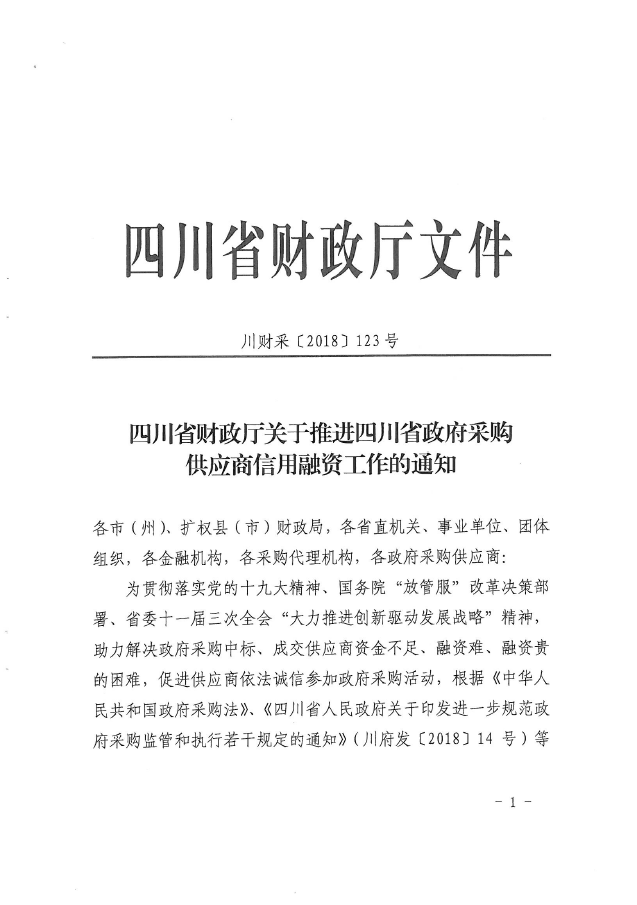 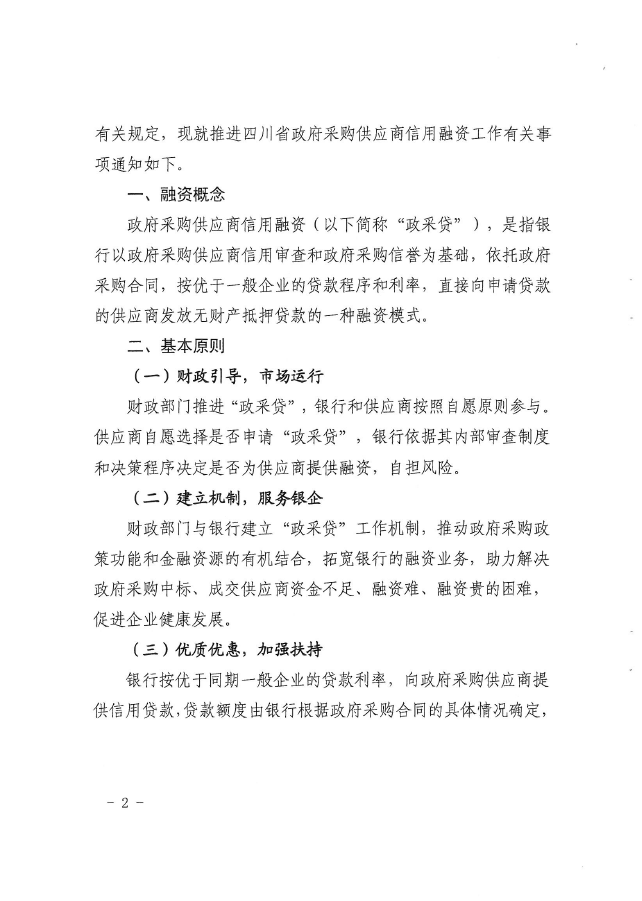 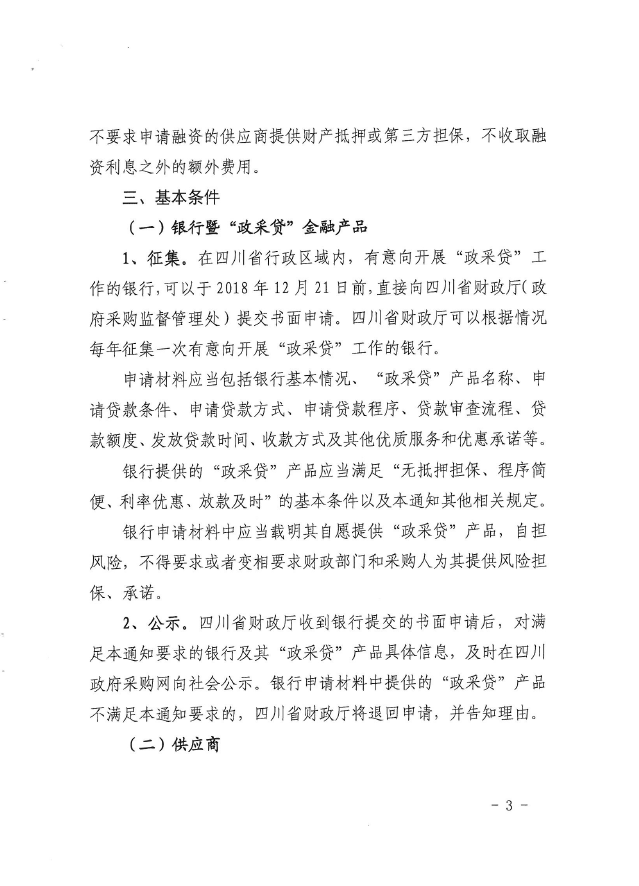 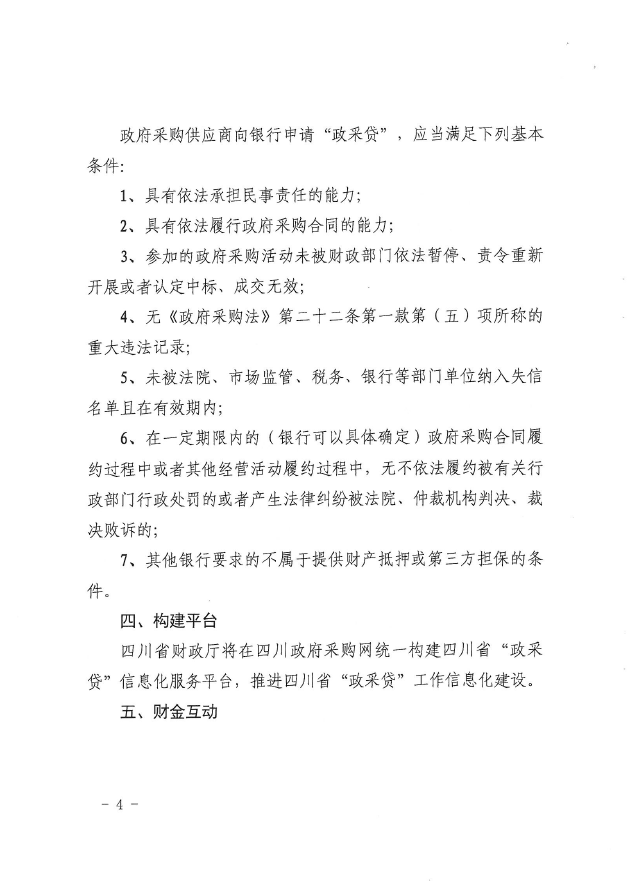 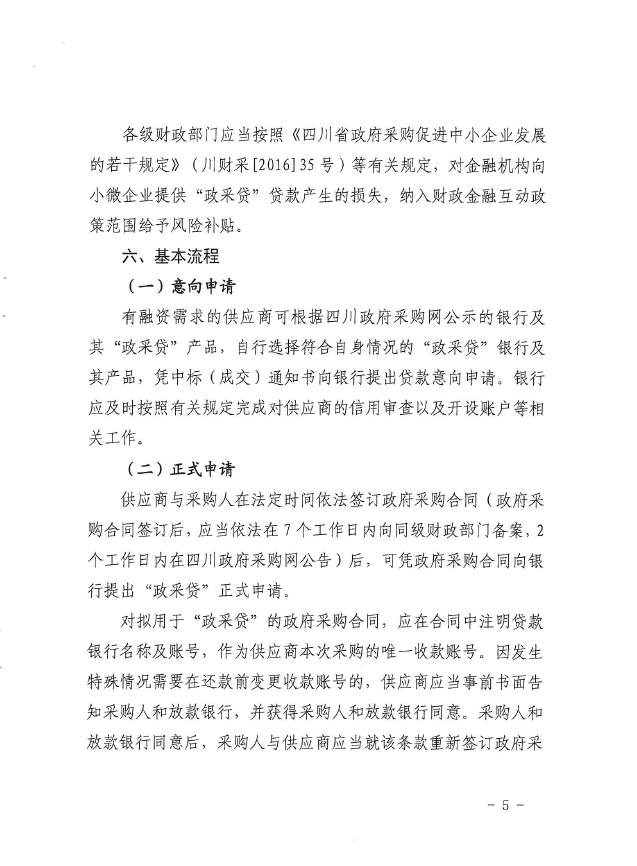 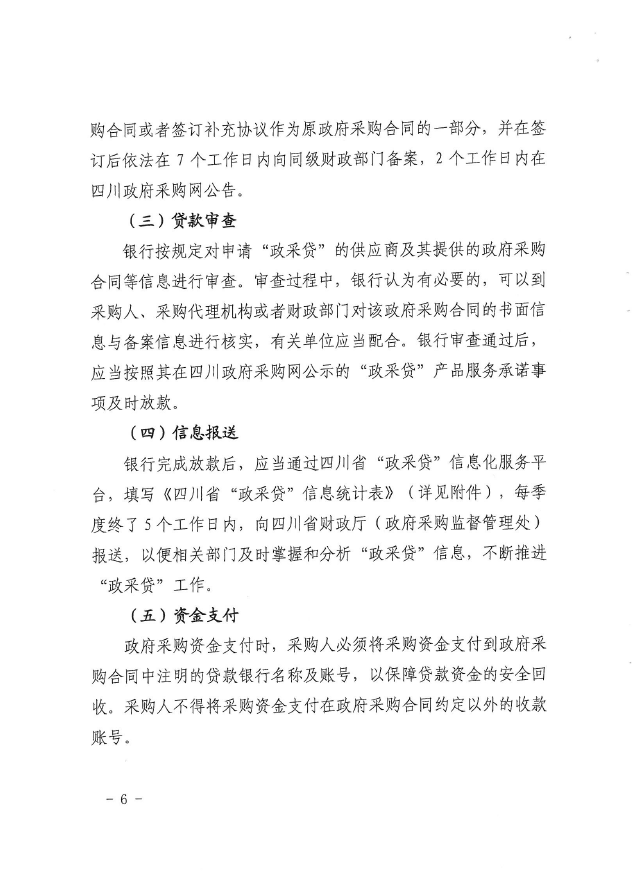 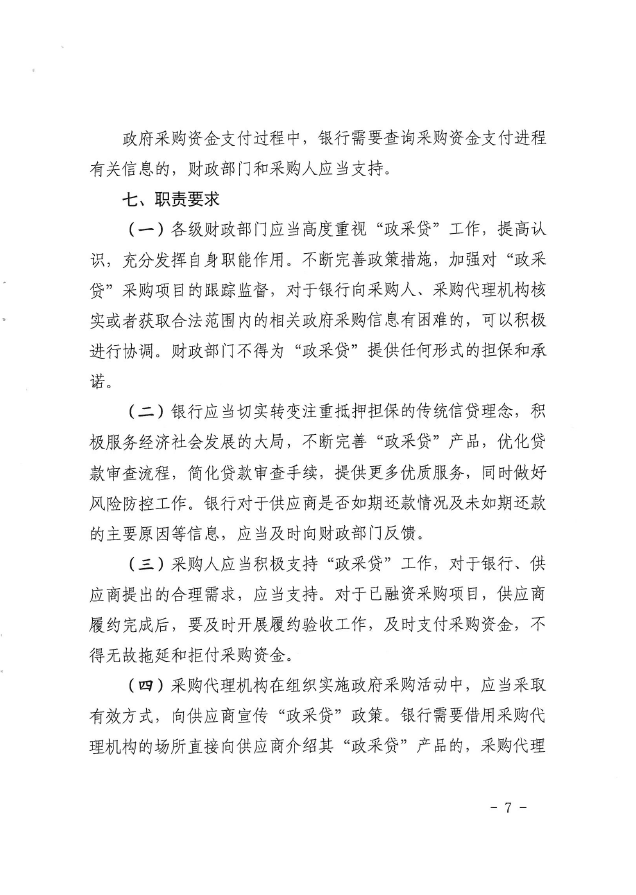 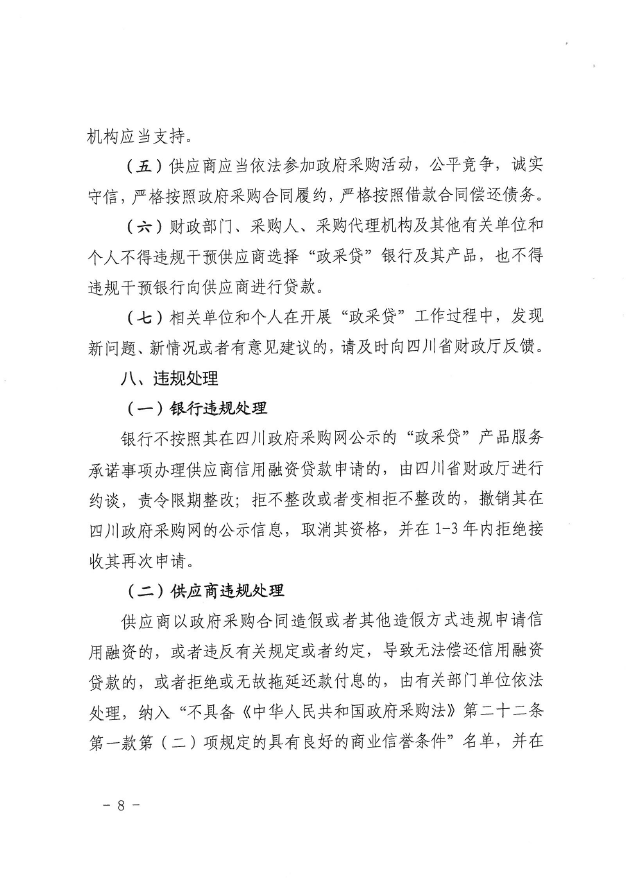 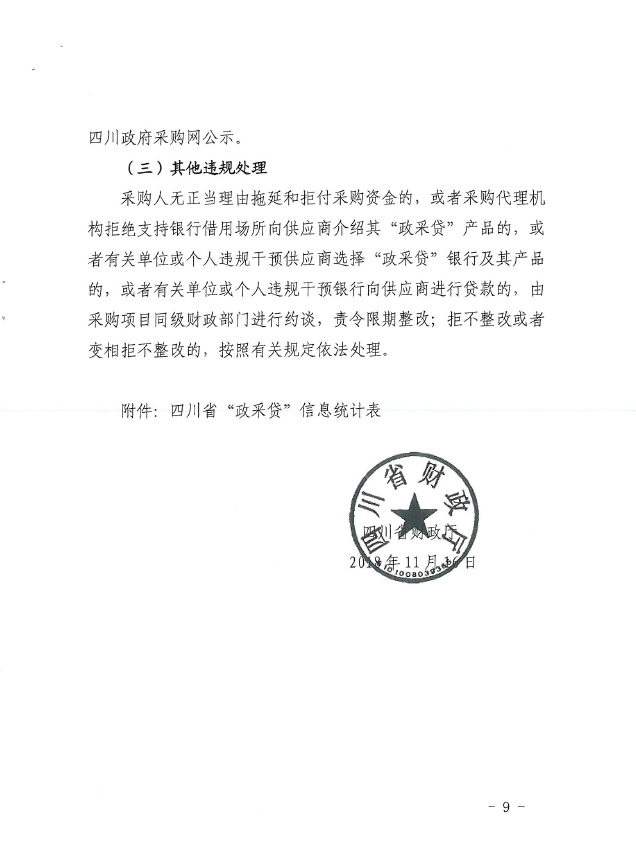 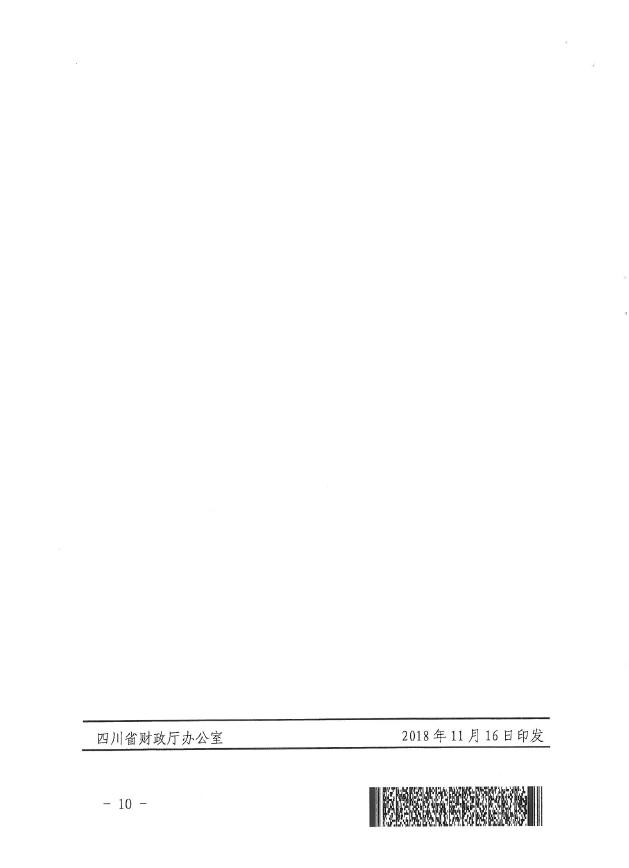 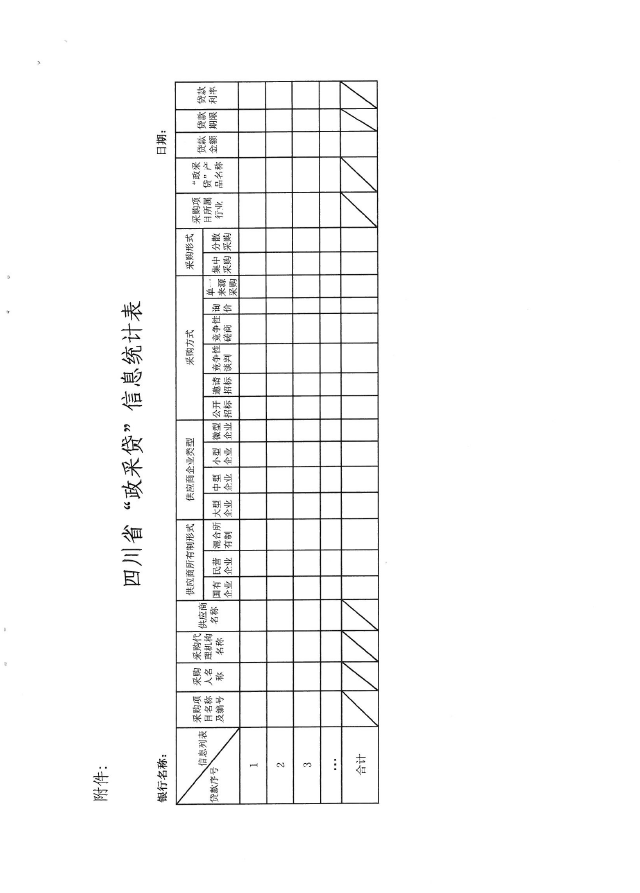 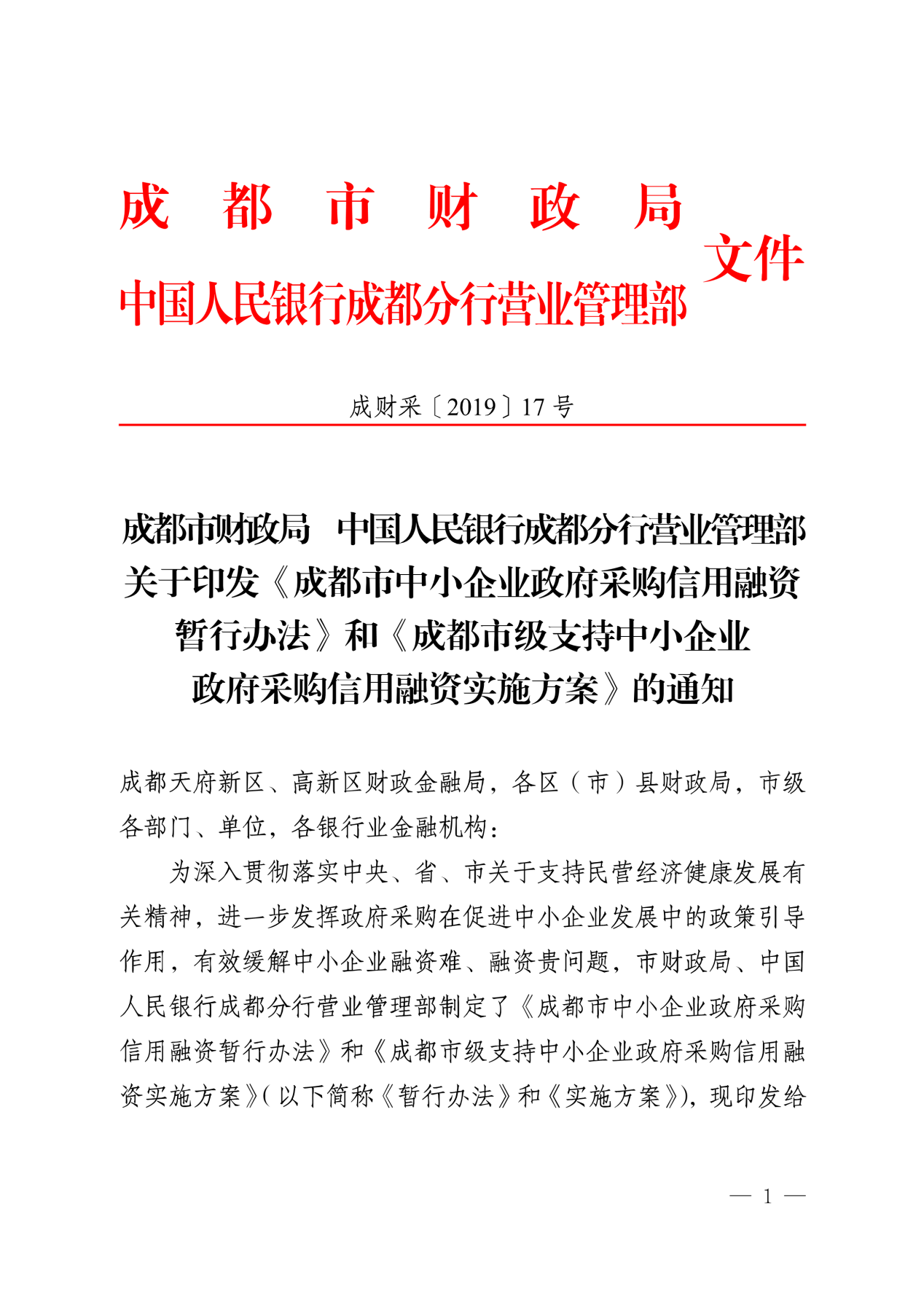 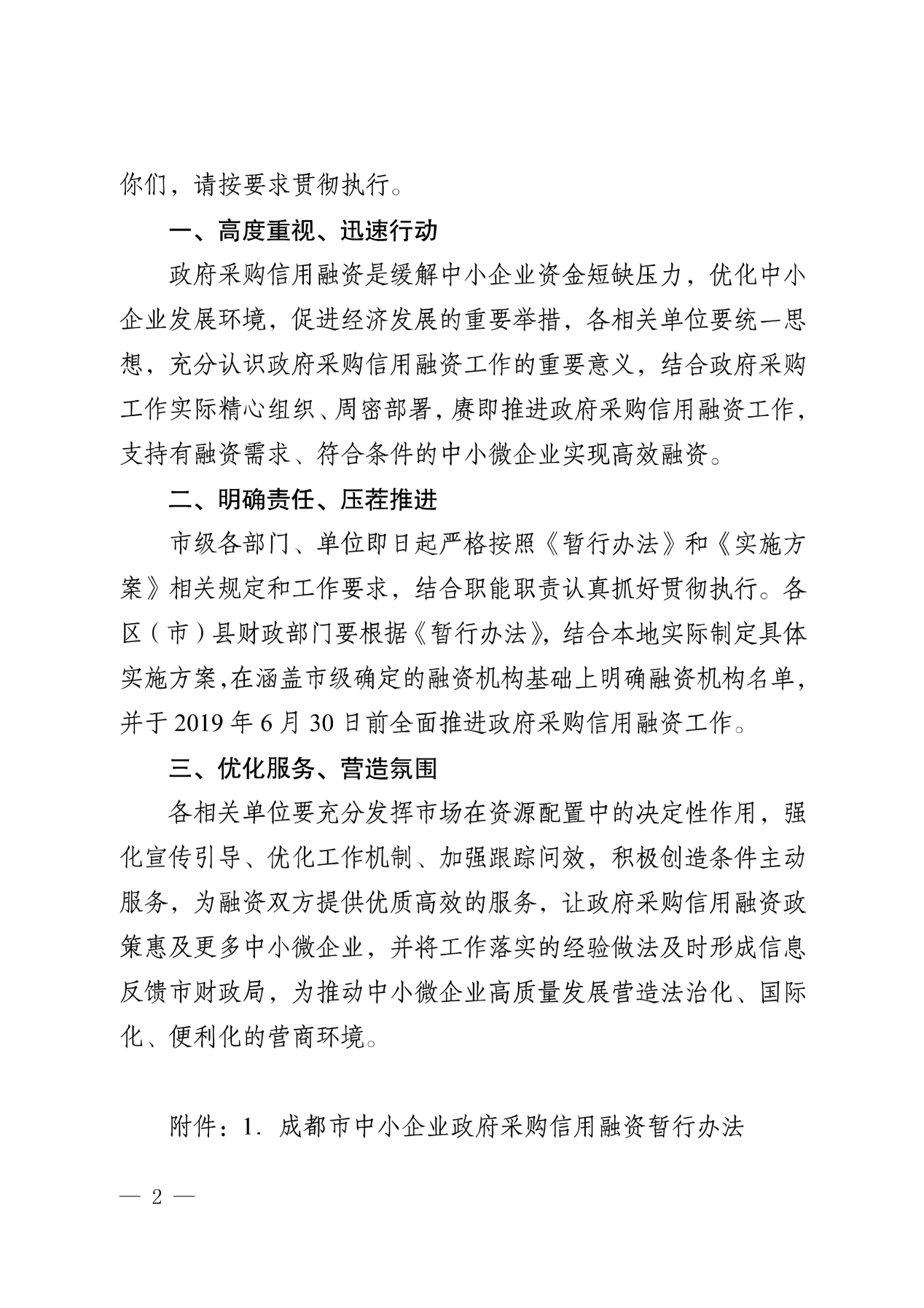 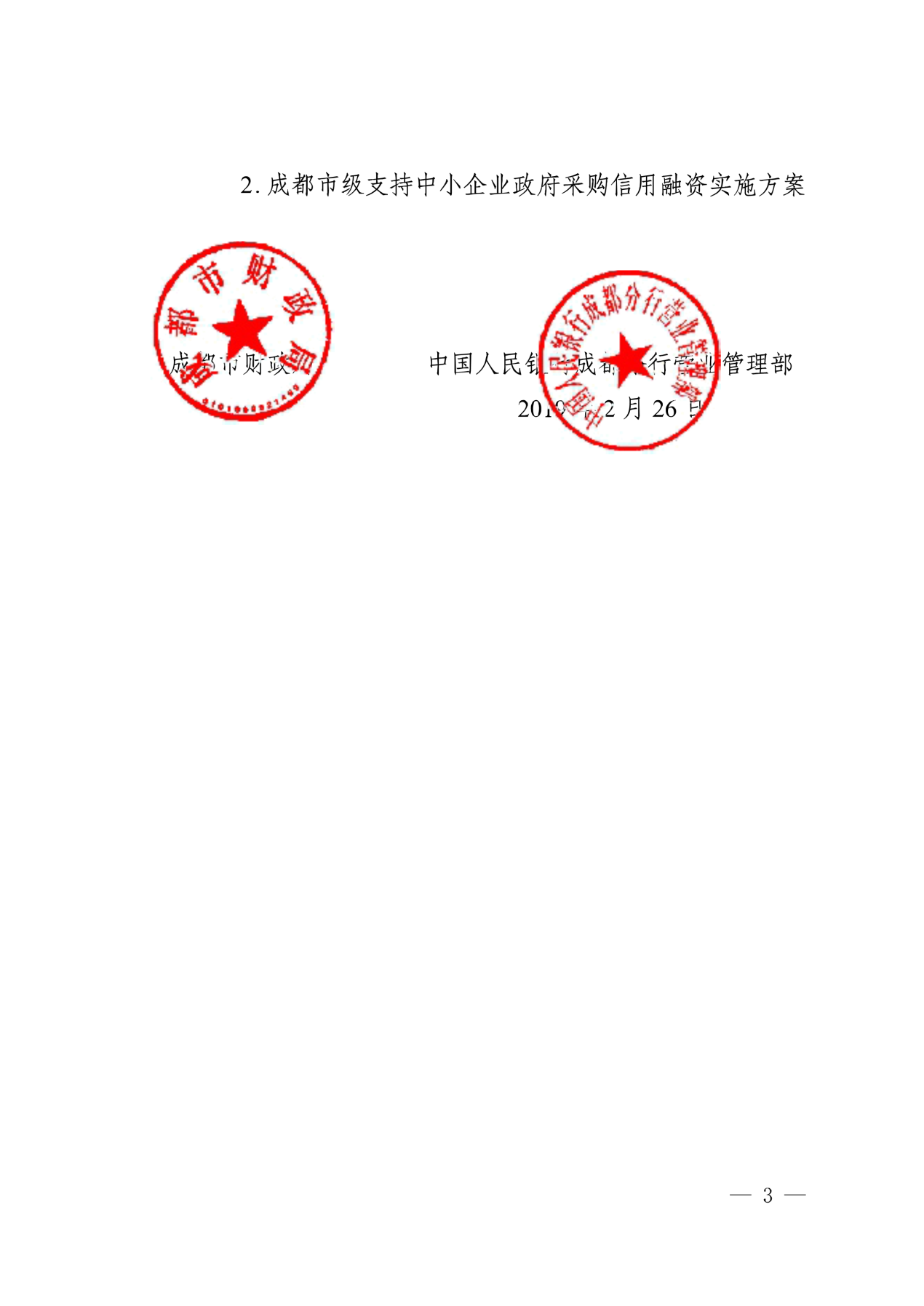 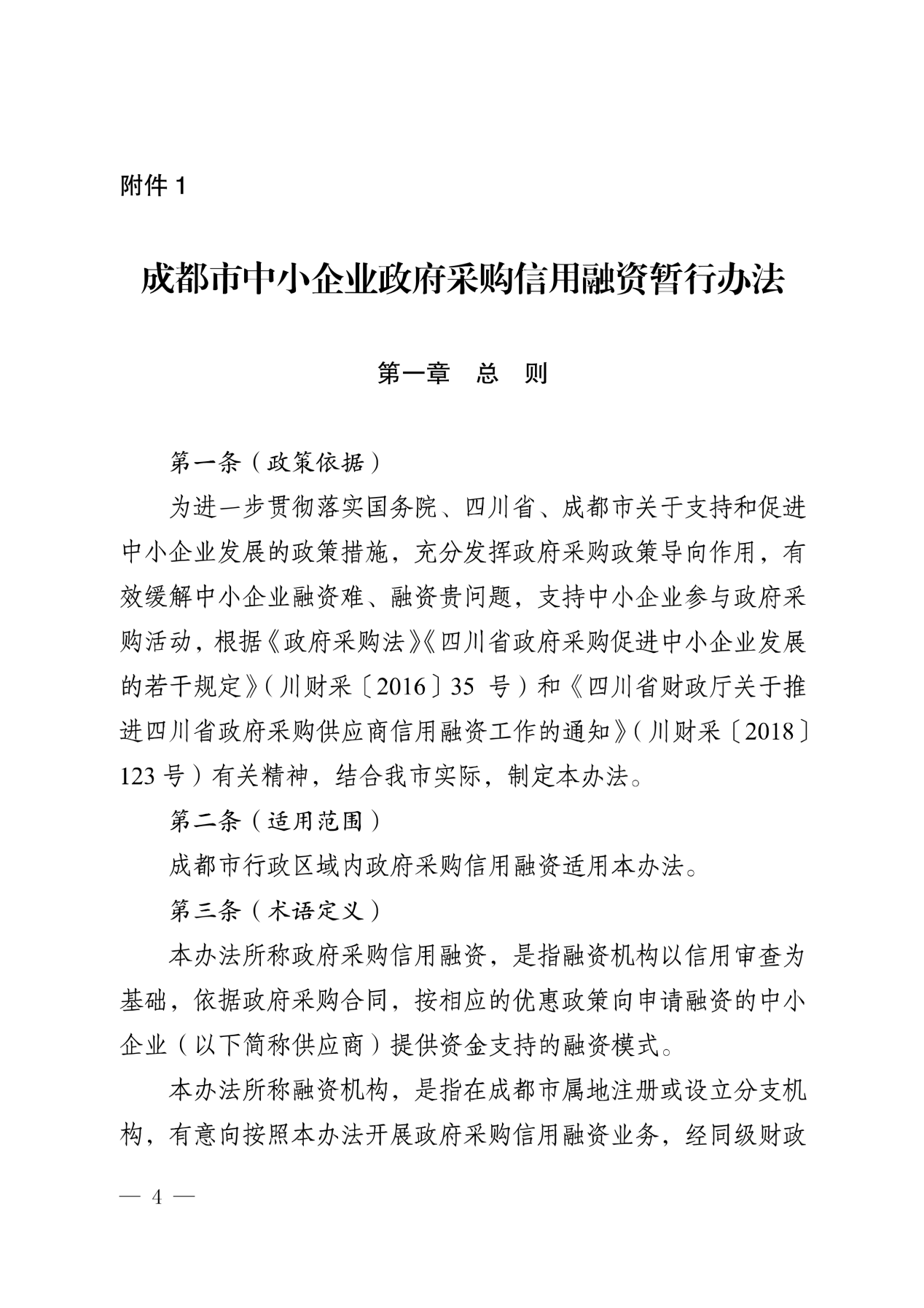 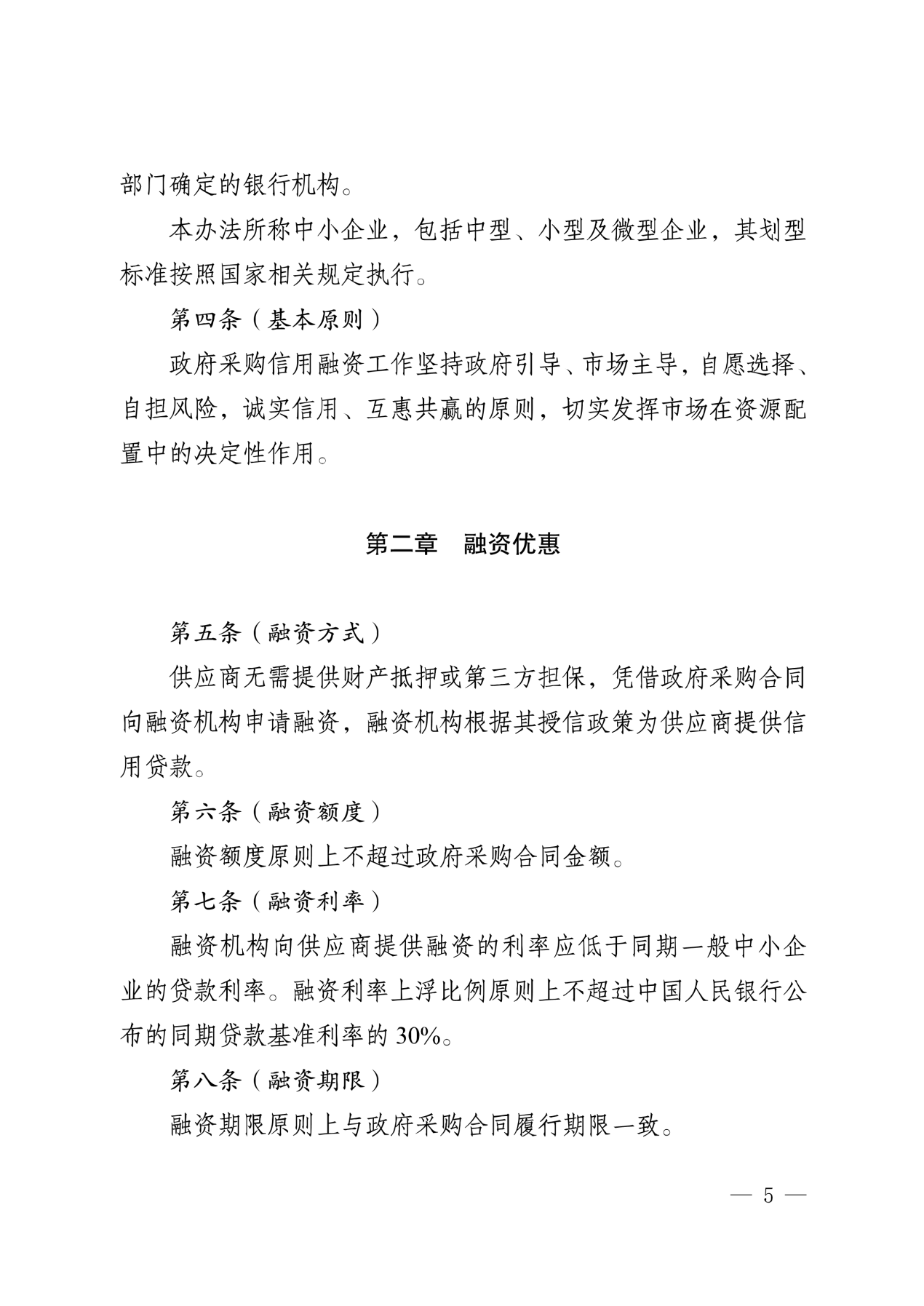 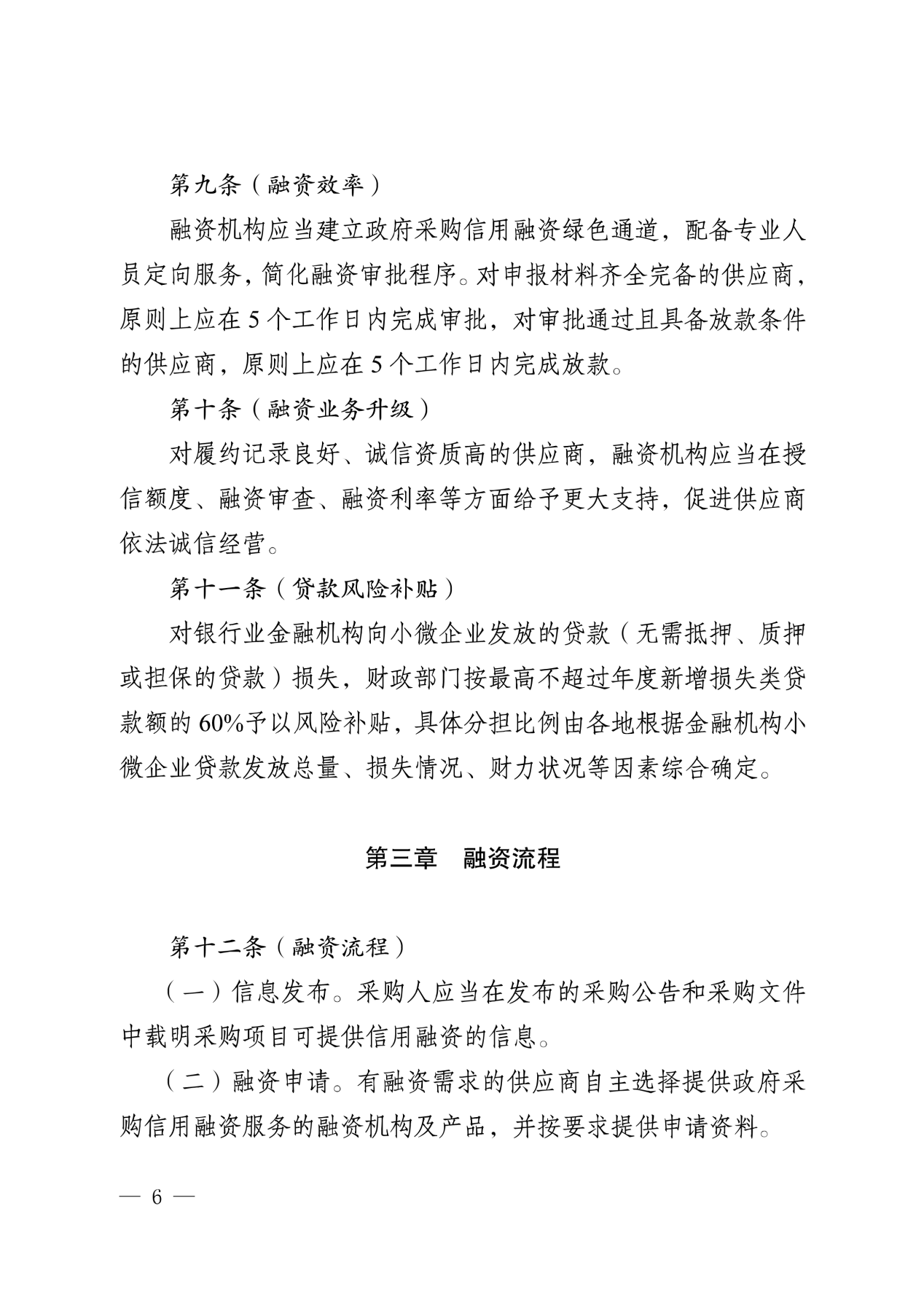 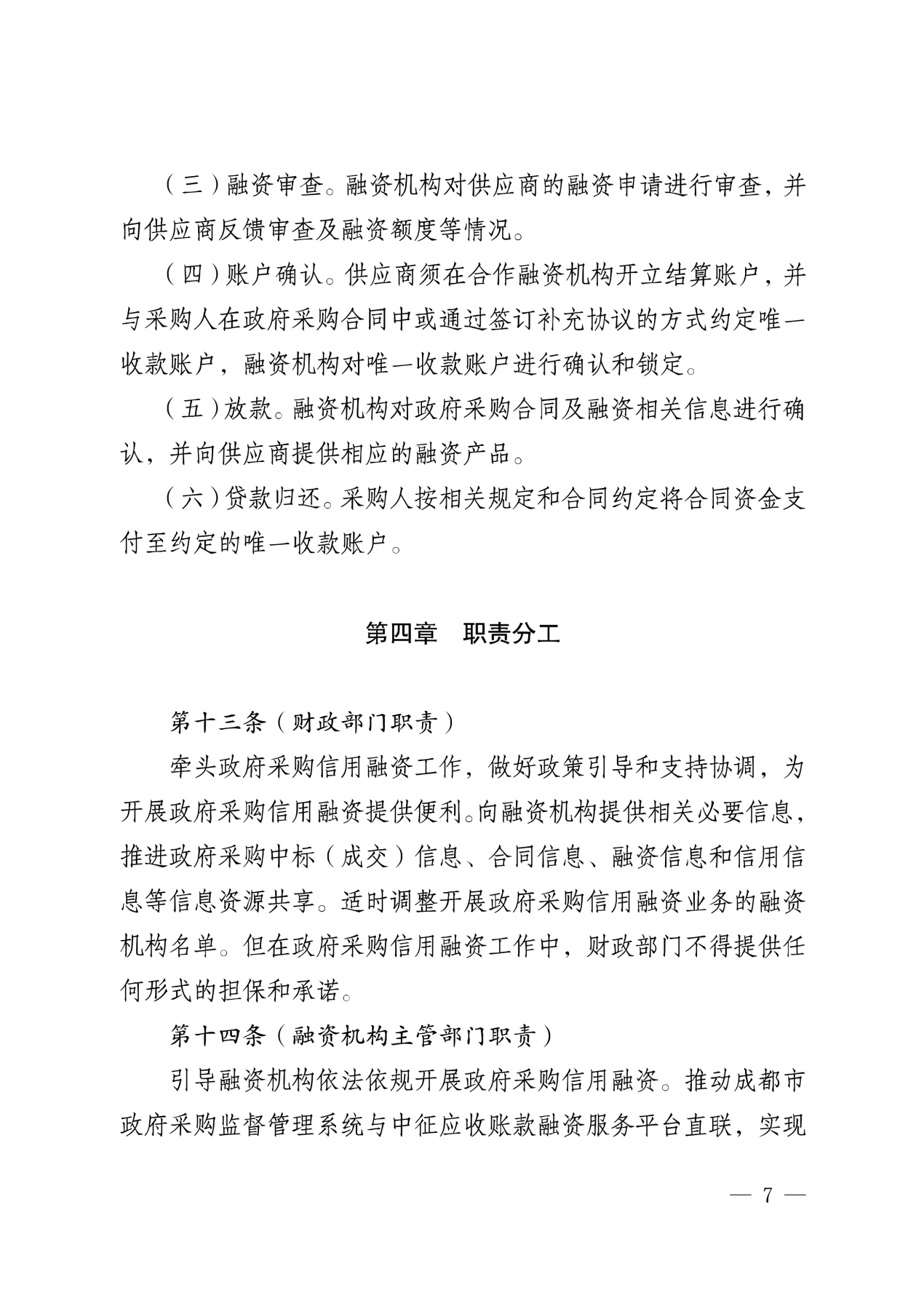 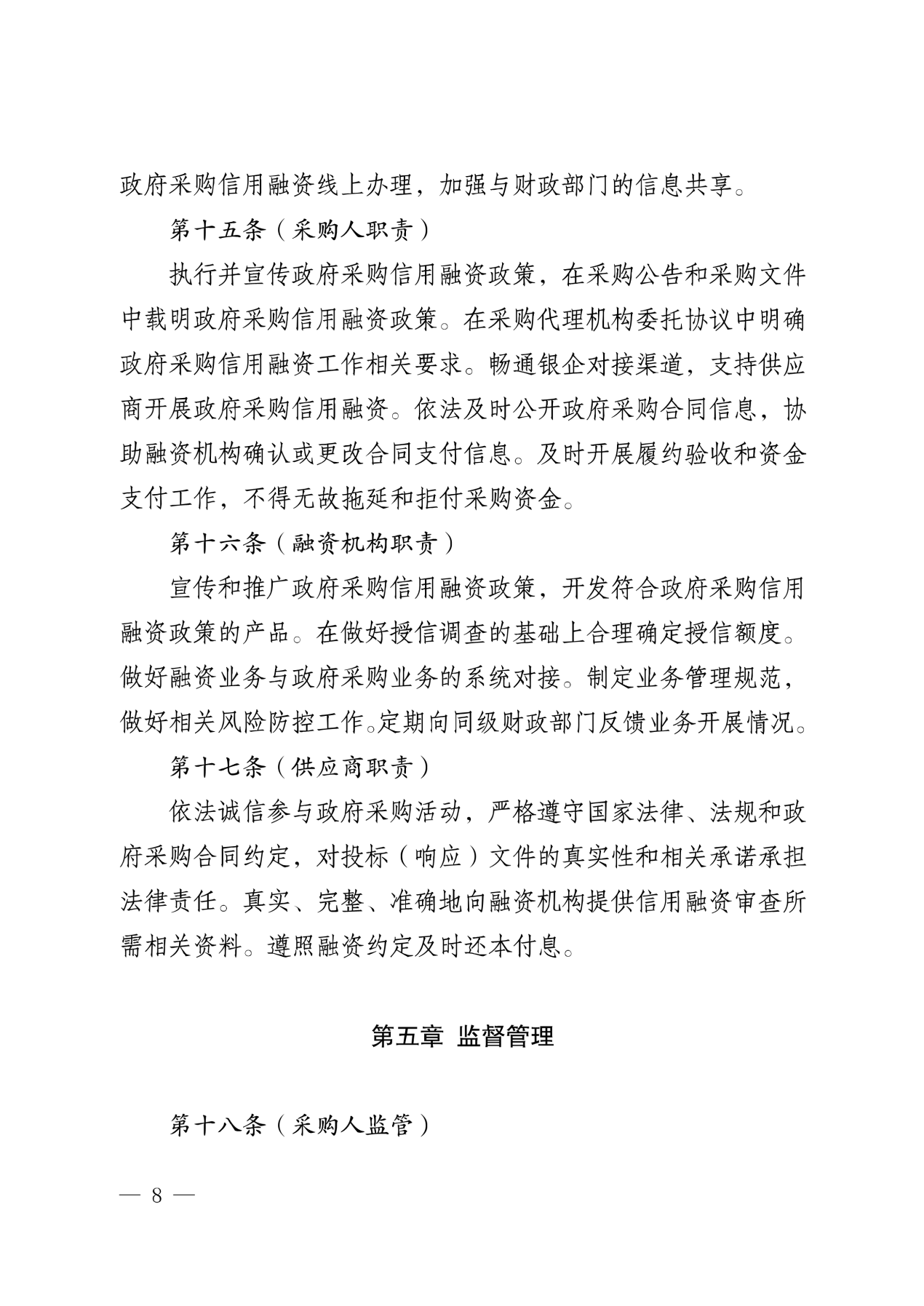 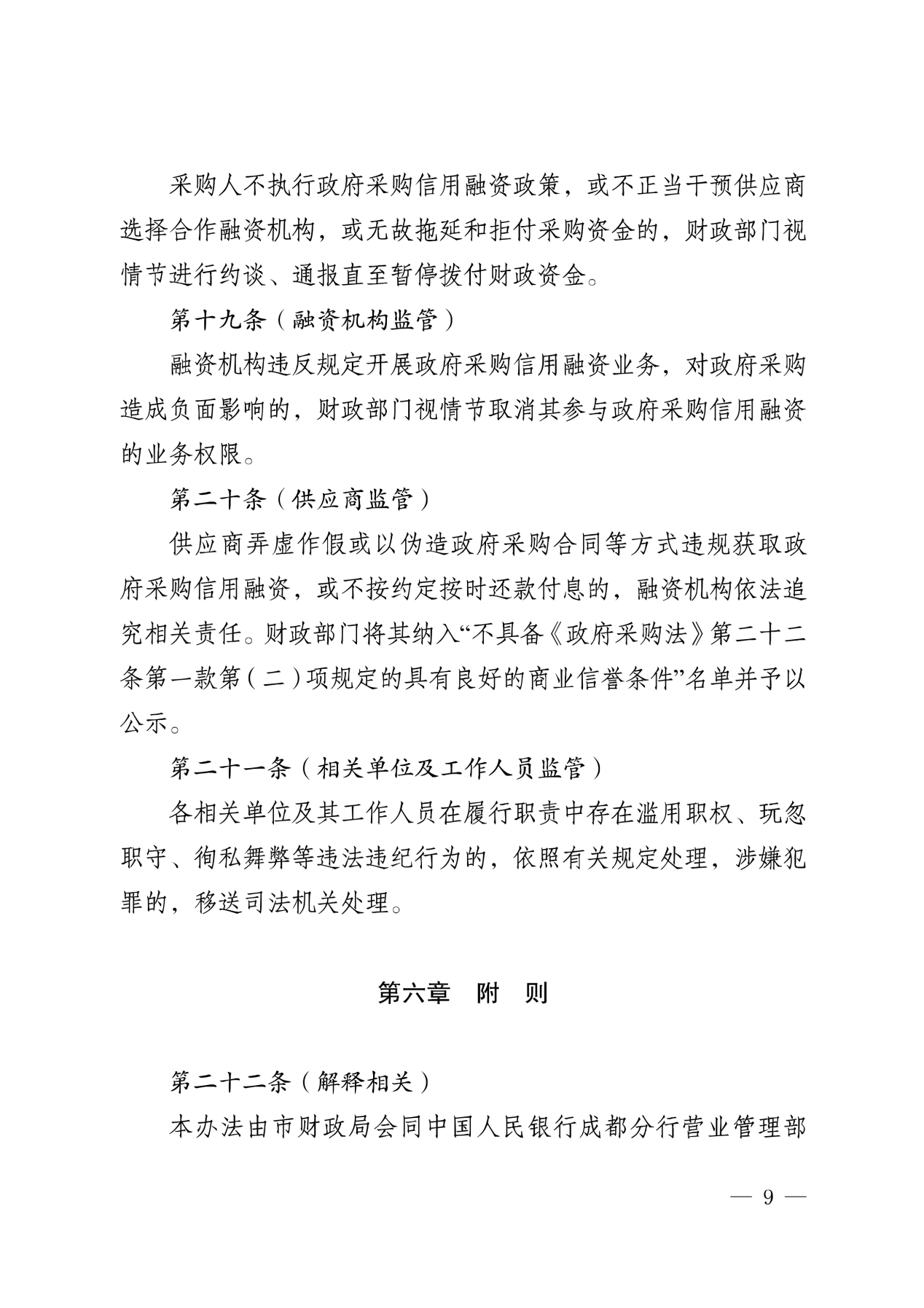 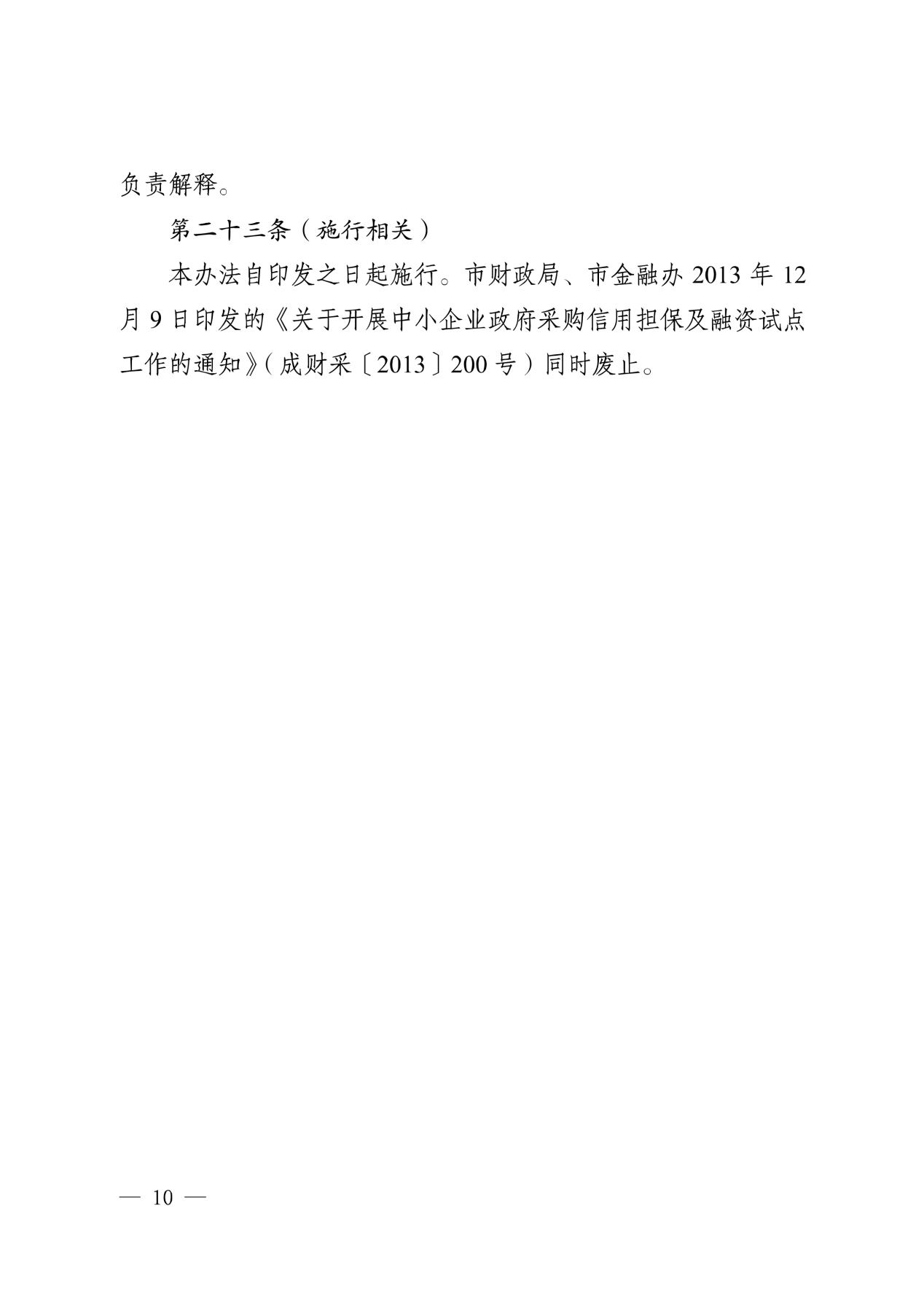 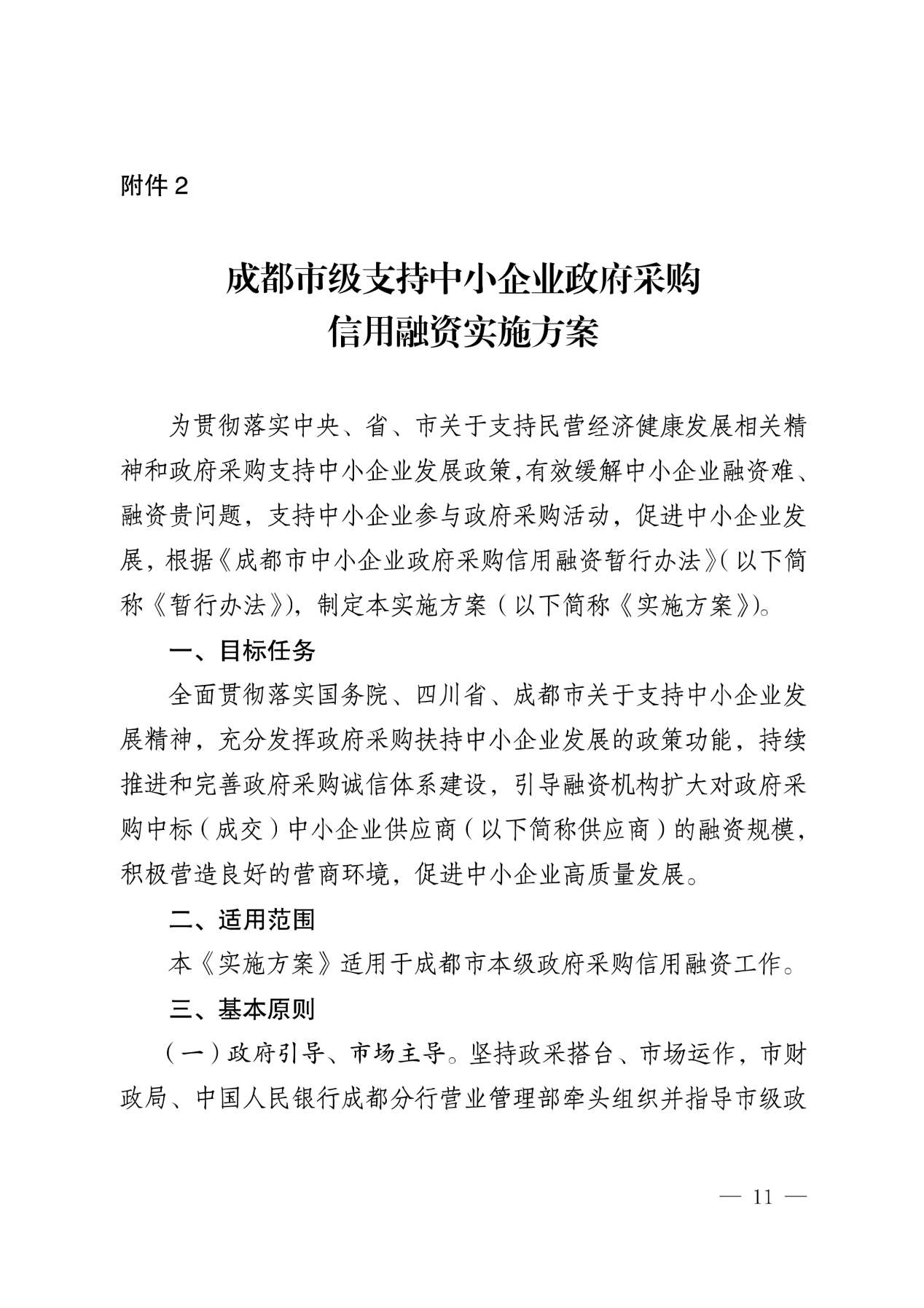 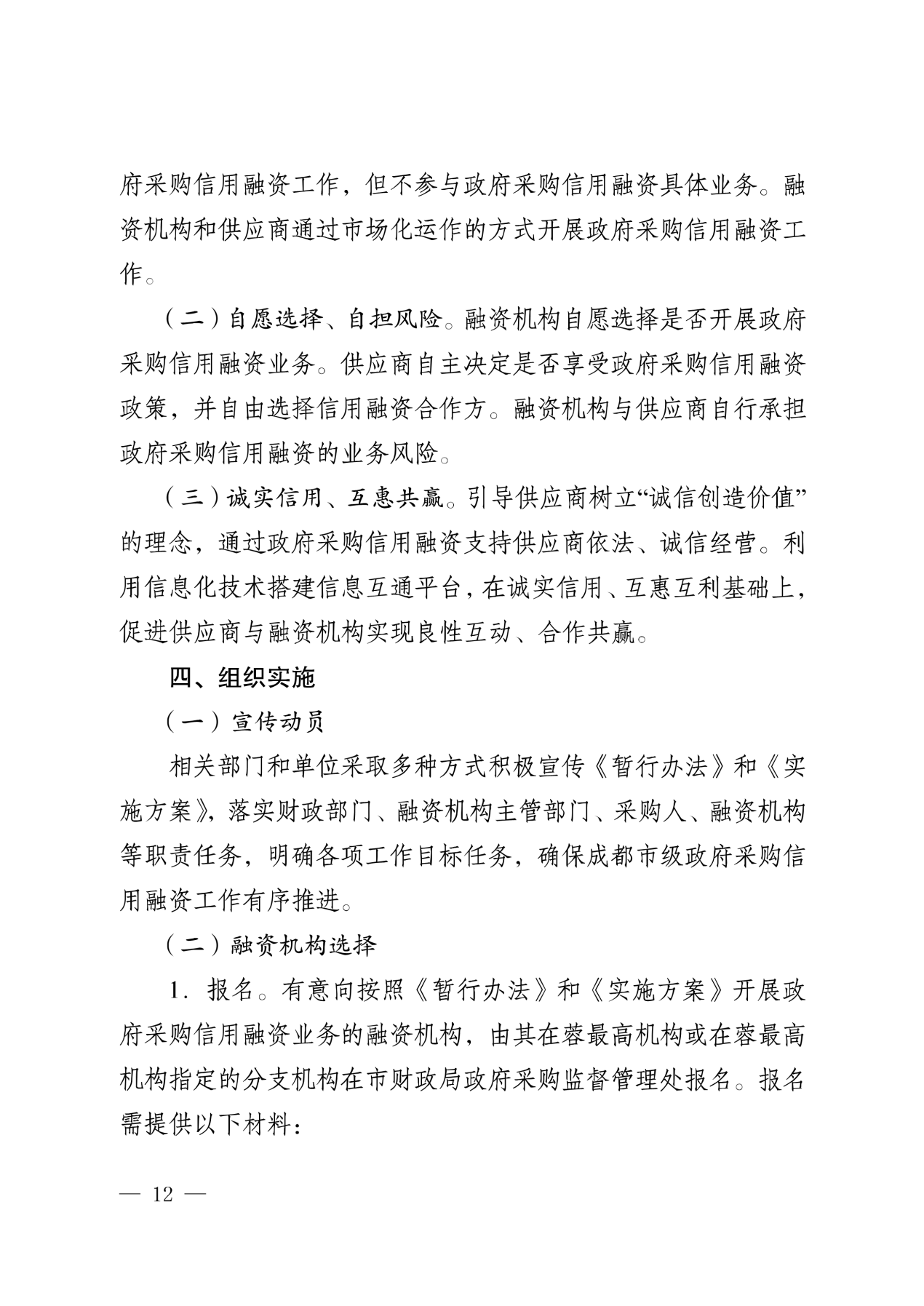 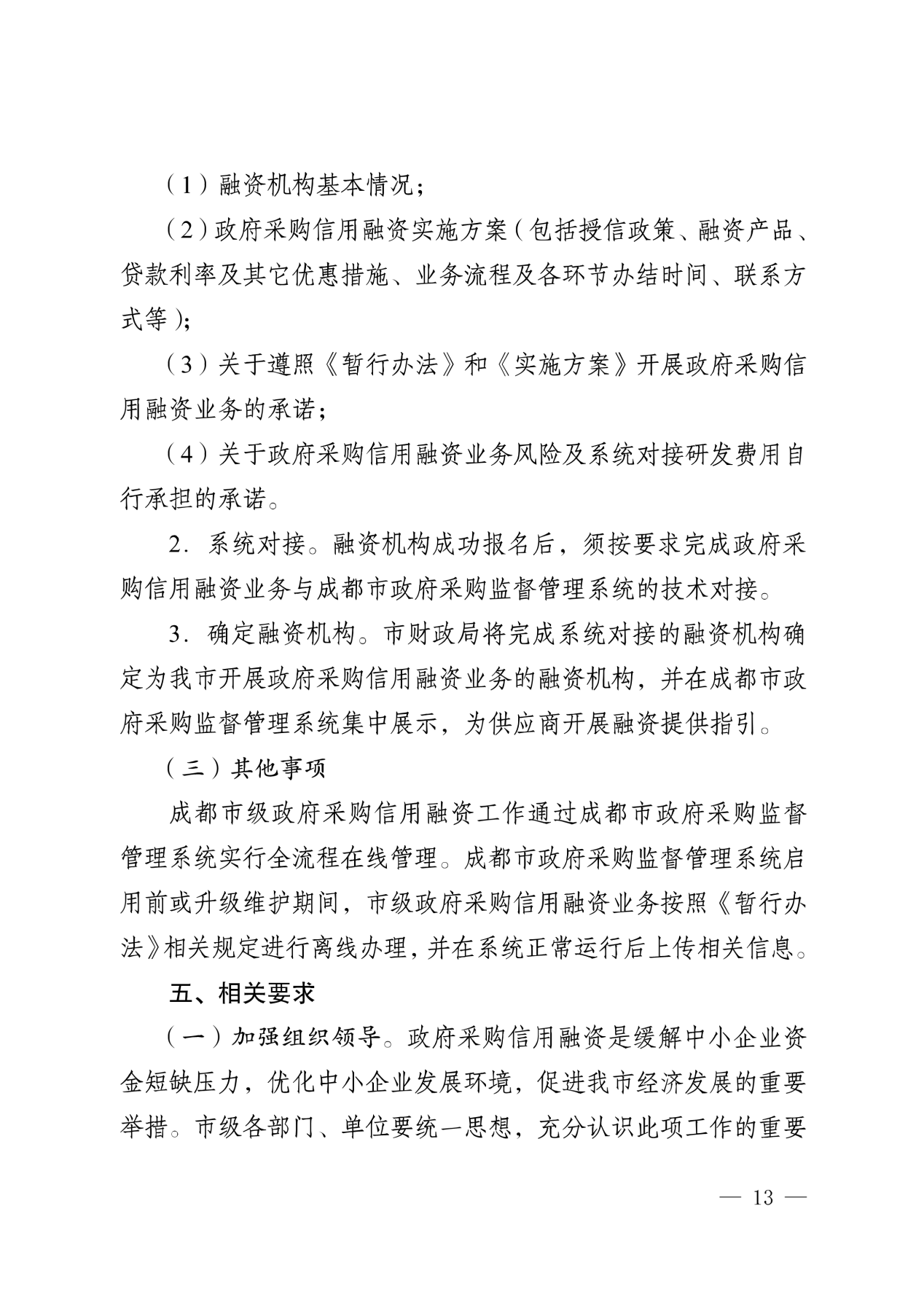 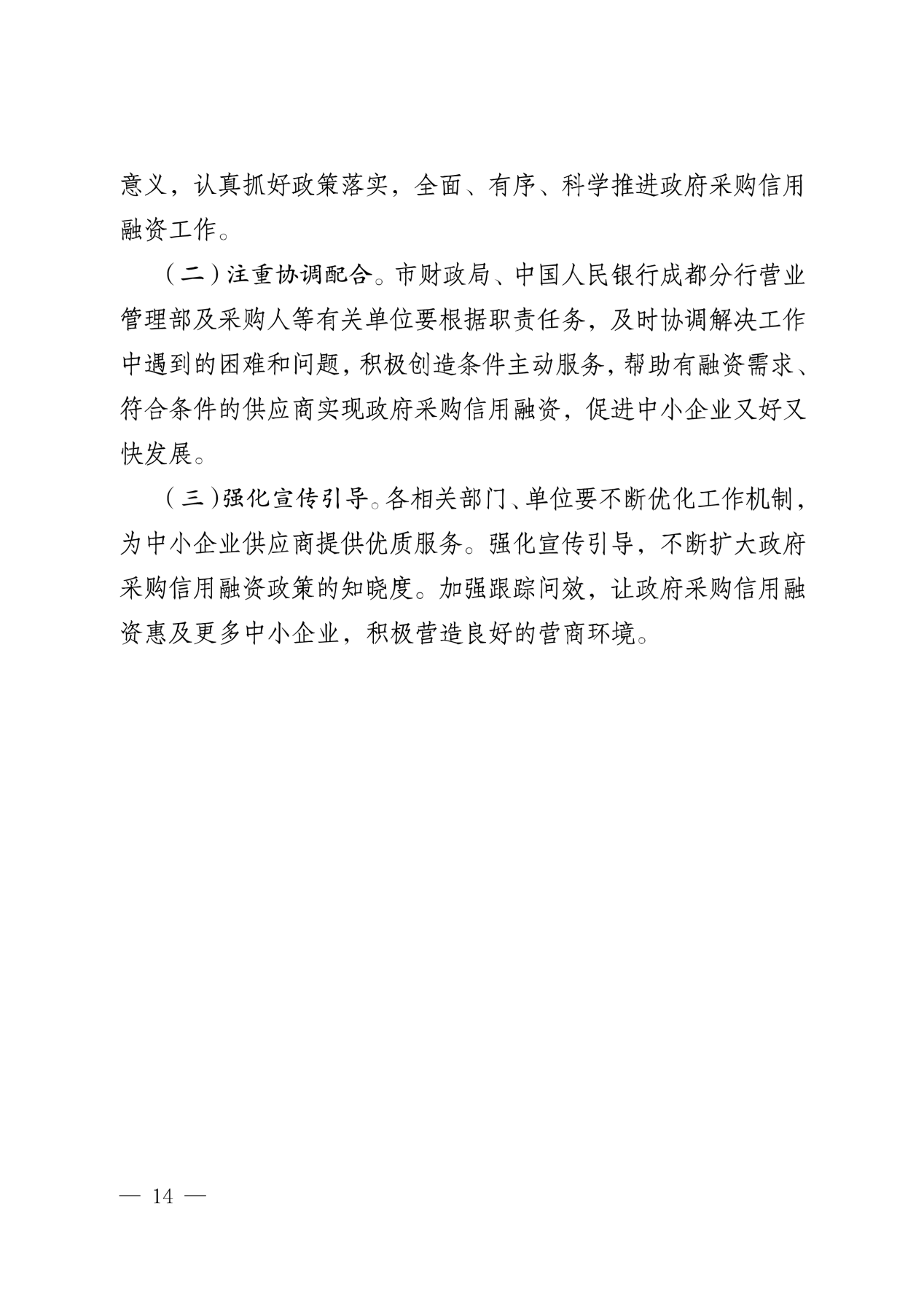 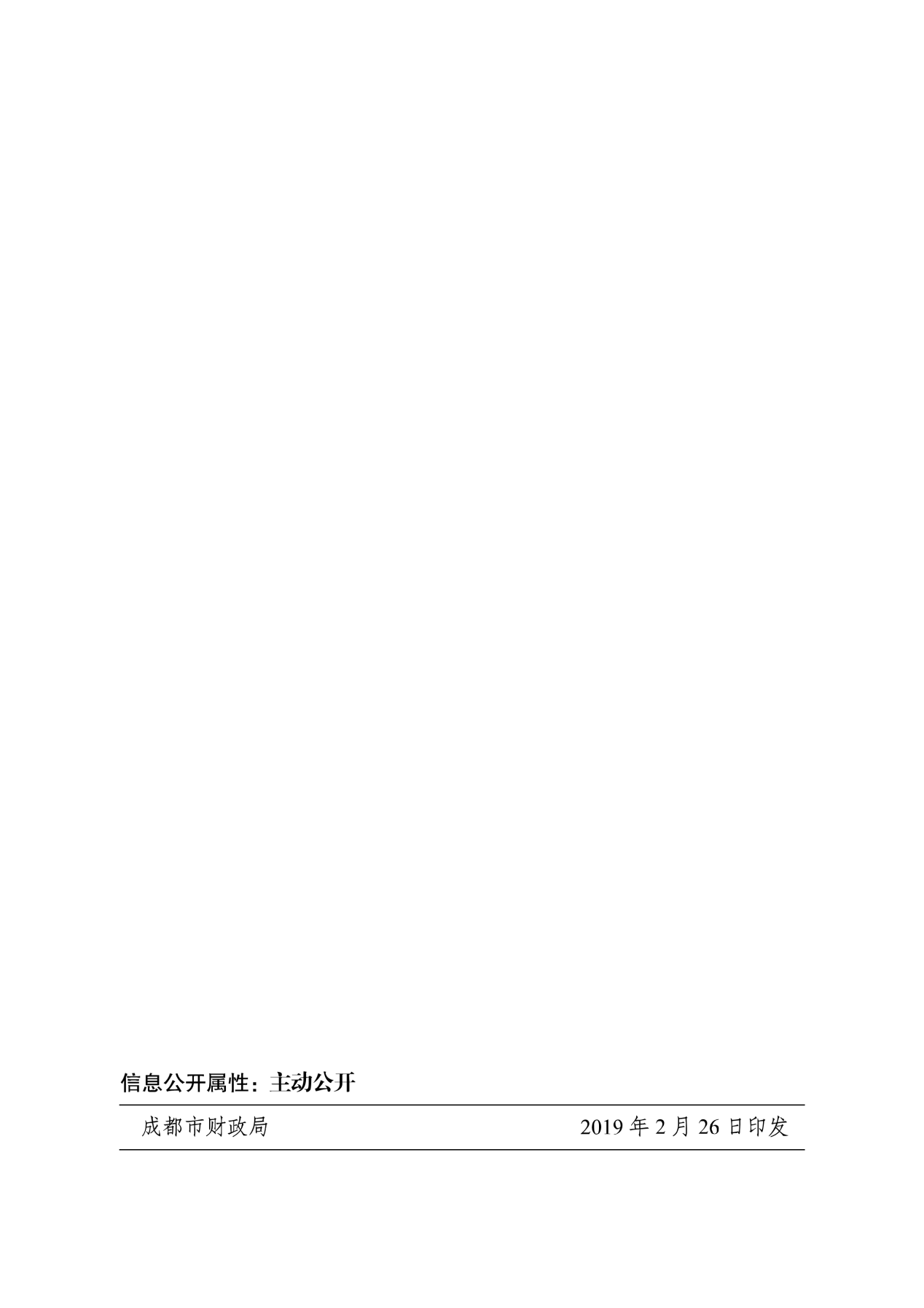 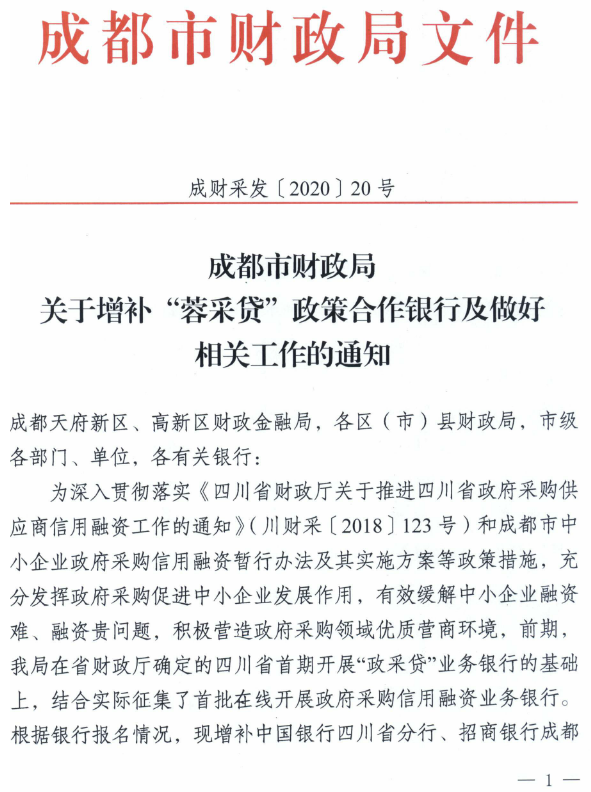 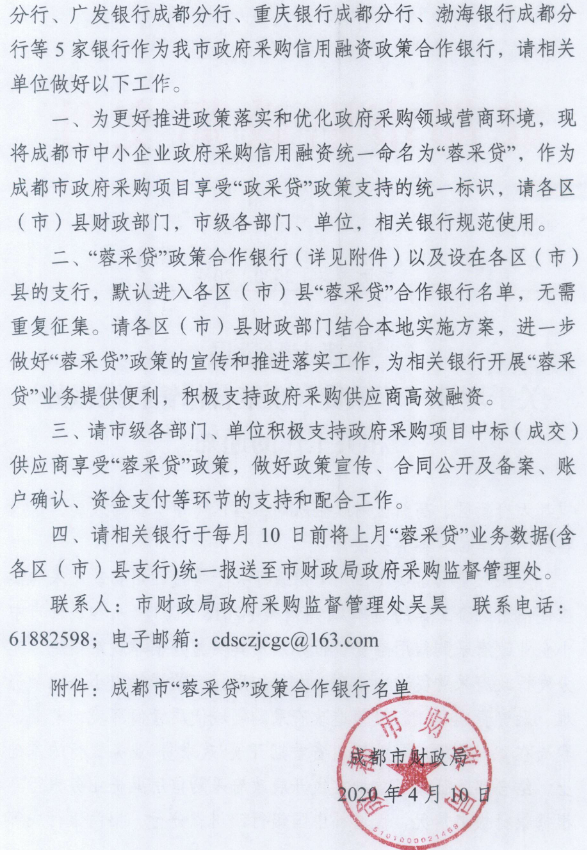 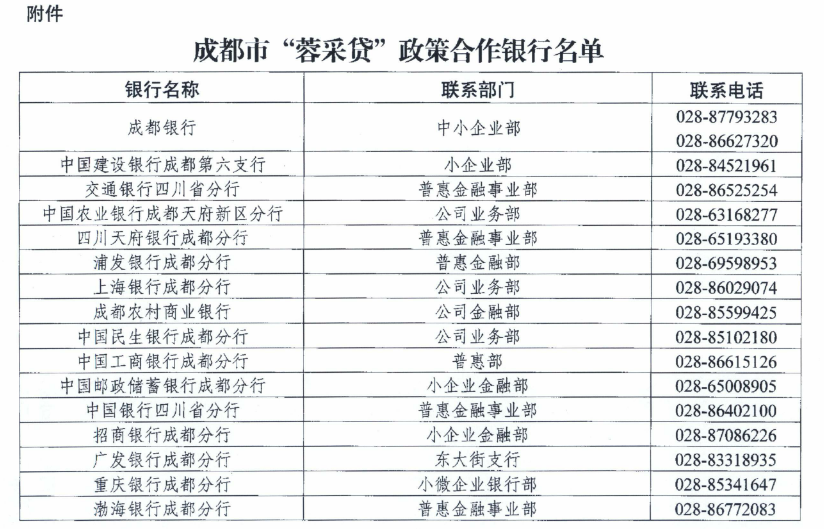 服务内容服务内容报价（元/年）报价（元）人民币大写：       元/年（人民币小写：      元/年）人民币大写：       元/年（人民币小写：      元/年）序号采购文件条目号采购文件要求报价文件响应说明响应/偏离序号采购文件条目号采购文件商务要求报价文件响应说明响应/偏离中标（成交）供应商的相关信息中标（成交）供应商的相关信息中标（成交）供应商的相关信息中标（成交）供应商的相关信息中标（成交）供应商的相关信息中标（成交）供应商的相关信息中标（成交）供应商的相关信息中标（成交）供应商的相关信息中标（成交）供应商的相关信息*项目名称*项目名称*供应商名称*供应商名称*注册地址*注册地址*行政区域*行政区域*行政区域*供应商规模*供应商规模□大型企业   □中型企业   □小微型企业（对应处打“√”）□大型企业   □中型企业   □小微型企业（对应处打“√”）□大型企业   □中型企业   □小微型企业（对应处打“√”）□大型企业   □中型企业   □小微型企业（对应处打“√”）□大型企业   □中型企业   □小微型企业（对应处打“√”）□大型企业   □中型企业   □小微型企业（对应处打“√”）□大型企业   □中型企业   □小微型企业（对应处打“√”）*单位联系方式*单位联系方式*单位联系人*单位电话*单位联系方式*单位联系方式*单位邮箱注：以上*号项信息供应商须如实填写，信息将录入四川省政府采购计划执行系统，若因供应商提供错误信息造成的问题，由其自身承担。注：以上*号项信息供应商须如实填写，信息将录入四川省政府采购计划执行系统，若因供应商提供错误信息造成的问题，由其自身承担。注：以上*号项信息供应商须如实填写，信息将录入四川省政府采购计划执行系统，若因供应商提供错误信息造成的问题，由其自身承担。注：以上*号项信息供应商须如实填写，信息将录入四川省政府采购计划执行系统，若因供应商提供错误信息造成的问题，由其自身承担。注：以上*号项信息供应商须如实填写，信息将录入四川省政府采购计划执行系统，若因供应商提供错误信息造成的问题，由其自身承担。注：以上*号项信息供应商须如实填写，信息将录入四川省政府采购计划执行系统，若因供应商提供错误信息造成的问题，由其自身承担。注：以上*号项信息供应商须如实填写，信息将录入四川省政府采购计划执行系统，若因供应商提供错误信息造成的问题，由其自身承担。注：以上*号项信息供应商须如实填写，信息将录入四川省政府采购计划执行系统，若因供应商提供错误信息造成的问题，由其自身承担。注：以上*号项信息供应商须如实填写，信息将录入四川省政府采购计划执行系统，若因供应商提供错误信息造成的问题，由其自身承担。供应商应答“采购文件”的主要内容主要中标或者成交标的的名称主要中标或者成交标的的名称主要中标或者成交标的的名称供应商应答“采购文件”的主要内容主要中标或者成交标的的规格型号主要中标或者成交标的的规格型号主要中标或者成交标的的规格型号供应商应答“采购文件”的主要内容主要中标或者成交标的的数量主要中标或者成交标的的数量主要中标或者成交标的的数量供应商应答“采购文件”的主要内容主要中标或者成交标的的单价主要中标或者成交标的的单价主要中标或者成交标的的单价供应商应答“采购文件”的主要内容主要中标或者成交标的的服务要求（如：交货期、质保期、售后服务等等）主要中标或者成交标的的服务要求（如：交货期、质保期、售后服务等等）主要中标或者成交标的的服务要求（如：交货期、质保期、售后服务等等）..........................................................................................递交响应文件签收表递交响应文件签收表递交响应文件签收表递交响应文件签收表递交响应文件签收表递交响应文件签收表递交响应文件签收表项目名称：项目编号：采购时间：采购地点：包号供应商递交时间密封合格与否（签收人确认）联系方式签收回执确认签收人年  月  日时   分□是□否联系人：供应商代表签字：年  月  日时   分□是□否电话：供应商代表签字：年  月  日时   分□是□否邮箱：供应商代表签字：备注：请以正楷字填写各项目内容，“递交时间”、“联系方式”请在现场签收时填写。我公司将向供应商出具响应文件签收回执，请供应商代表在“签收回执确认”签字确认。备注：请以正楷字填写各项目内容，“递交时间”、“联系方式”请在现场签收时填写。我公司将向供应商出具响应文件签收回执，请供应商代表在“签收回执确认”签字确认。备注：请以正楷字填写各项目内容，“递交时间”、“联系方式”请在现场签收时填写。我公司将向供应商出具响应文件签收回执，请供应商代表在“签收回执确认”签字确认。备注：请以正楷字填写各项目内容，“递交时间”、“联系方式”请在现场签收时填写。我公司将向供应商出具响应文件签收回执，请供应商代表在“签收回执确认”签字确认。备注：请以正楷字填写各项目内容，“递交时间”、“联系方式”请在现场签收时填写。我公司将向供应商出具响应文件签收回执，请供应商代表在“签收回执确认”签字确认。备注：请以正楷字填写各项目内容，“递交时间”、“联系方式”请在现场签收时填写。我公司将向供应商出具响应文件签收回执，请供应商代表在“签收回执确认”签字确认。备注：请以正楷字填写各项目内容，“递交时间”、“联系方式”请在现场签收时填写。我公司将向供应商出具响应文件签收回执，请供应商代表在“签收回执确认”签字确认。